ИБРЕСИНСКИЙ ВЕСТНИК№ 07 от 20марта 2020 годаИНФОРМАЦИОННЫЙ ЛИСТАДМИНИСТРАЦИИ ИБРЕСИНСКОГО РАЙОНА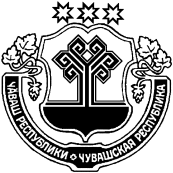 О создании учебно-консультационных пунктов по гражданской обороне и чрезвычайнымситуациям на территории Ибресинского районаЧувашской РеспубликиВ соответствии с требованиями Федеральных законов от 06.10.2003 N 131 "Об общих принципах организации местного самоуправления в Российской Федерации", от 21.12.1994 N 68-ФЗ "О защите населения и территорий от чрезвычайных ситуаций природного и техногенного характера", от 12.02.1998г. № 28-ФЗ "О гражданской обороне", постановлений Правительства Российской Федерации от 02.11.2000 N 841 "Об утверждении Положения об организации обучения населения в области гражданскойобороны", от 04.09.2003 N 547 "О подготовке населения в области защиты от чрезвычайных ситуаций природного и техногенного характера", от 30.12.2003 N 794 "О единой государственной системе предупреждения и ликвидации чрезвычайных ситуаций" и в целях обучения населения, не занятого в производстве и сфере обслуживания, способам защиты от чрезвычайных ситуаций мирного и военного времени администрация Ибресинского района Чувашской Республики постановляет:Утвердить Положение об учебно-консультационных пунктах по гражданской обороне и чрезвычайным ситуациям на территории Ибресинского района Чувашской Республики (далее - УКП ГО и ЧС) (приложение 1).Утвердить Перечень  объектов  муниципального бюджетного учреждения культуры «Централизованная библиотечная система» Ибресинского района( далее – МБУК «ЦБС» Ибресинского района) на базе которых   создаются  учебно-консультационные пункты по гражданской обороне и чрезвычайным ситуациям на территории Ибресинского района Чувашской Республики (далее - УКП ГО и ЧС) (приложение 2).Директору МБУК «ЦБС» Ибресинского района определить своим  распорядительным актом  работников учреждения,  назначаемых в качестве  инструкторов УКП ГО и ЧС и  организовать обучение  указанных  работников в ГАУ «Учебно - методический центр гражданской защиты» Министерства Чувашской Республики  по делам ГО и ЧС  по указанному направлению образования, за счет   финансовых  средств МБУК «ЦБС» Ибресинского района,  в срок до 30.03.2020 года.4. Рекомендовать главе администрации Ибресинского городского поселения Ерилееву Г.В. создать учебно-консультационный пункт по гражданской обороне и чрезвычайным ситуациям, спланировать мероприятия по его укомплектованию, обучению инструкторов УКП Го и ЧС за счет финансовых средств администрации поселения и организацию работы на территории Ибресинского городского поселения (по согласованию).5. Рекомендовать директору ООО «Управляющая компания» создать учебно-консультационный пункт по гражданской обороне и чрезвычайным ситуациям, спланировать мероприятия по его укомплектованию, обучению сотрудника и организации работы (по согласованию).6. Сектору  специальных программ  администрации Ибресинского района Чувашской Республики:обеспечить разработку и своевременное утверждение основных организационных документов, руководство и координацию  за подготовкой населения в области защиты от чрезвычайных ситуаций;оказать методическую помощь в организации и в функционировании УКП ГО и ЧС.7. Рекомендовать руководителям предприятий, учреждений и организаций (в том числе образовательных), расположенных на территории Ибресинского района Чувашской Республики:обеспечить ежегодную разработку до начала учебного года  организационных документов (тематические планы, расписания занятий, журналы учета занятий) и издавать приказы о порядке обучения персонала основам безопасности жизнедеятельности;осуществлять постоянный контроль за своевременным и качественным проведением занятий;принимать меры по созданию и совершенствованию учебно-материальной базы.8. Финансовому отделу администрации Ибресинского района  и  МБУ «Центр финансово –хозяйственного обеспечения» Ибресинского района,  выделить финансовые средства МБУК «ЦБС» Ибресинского района, администрации Ибресинского городского поселения на обучение работников, назначенных  в качестве инструкторов УПК ГО и ЧС и обеспечение методическими обучающими  материалами. 9. Признать утратившим силу постановление администрации Ибресинского района  от 28.02.2020 № 110 «О создании учебно-консультационных пунктов по гражданской обороне и чрезвычайным ситуациям на территории Ибресинского района Чувашской Республики».10. Настоящее постановление вступает в силу после  его официального опубликования.11. Контроль за выполнением настоящего постановления оставляю за собой.исп. Захаров А.Л..тел.2-12-50Приложение 1к постановлению администрации Ибресинского района Чувашской Республикиот   «11» 03 2020 г. № 157ПОЛОЖЕНИЕ ОБ УЧЕБНО-КОНСУЛЬТАЦИОННЫХ ПУНКТАХ ПО ГРАЖДАНСКОЙ ОБОРОНЕ И ЧРЕЗВЫЧАЙНЫМ СИТУАЦИЯМНА ТЕРРИТОРИИ ИБРЕСИНСКОГО РАЙОНА ЧУВАШСКОЙ РЕСПУБЛИКИУчебно-консультационные пункты по гражданской обороне и чрезвычайным ситуациям предназначены для обучения населения, не занятого в производстве и сфере обслуживания, способам защиты от опасности, возникающей при чрезвычайных ситуациях природного, техногенного и военного характера.Создаются УКП ГО и ЧС в соответствии с требованиями Федерального закона от 21.12.1994 N 68-ФЗ "О защите населения и территорий от чрезвычайных ситуаций природного и техногенного характера", постановлений Правительства Российской Федерации от 02.11.2000 N 841 "Об утверждении Положения об организации обучения населения в области гражданской обороны", от 04.09.2003 N 547 "О подготовке населения в области защиты от чрезвычайных ситуаций природного и техногенного характера" и методических рекомендаций МЧС России органам местного самоуправления по реализации Федерального закона от 06.10.2003 N 131-ФЗ "Об общих принципах местного самоуправления в Российской Федерации" в области гражданской обороны, защиты населения и территорий от чрезвычайных ситуаций, обеспечения пожарной безопасности и безопасности людей на водных объектах.Основная цель УКП ГО и ЧС - максимально привлечь к учебе неработающее население, добиться, чтобы каждый гражданин мог грамотно действовать в любых чрезвычайных ситуациях (далее - ЧС) как мирного, так и военного времени.Перед УКП ГО и ЧС ставятся следующие задачи:- обучить граждан способам защиты от современных средств поражения;- выработать у населения уверенность в надежности средств и способов защиты от ЧС любого характера;- привить населению навыки действий в условиях ЧС мирного и военного времени;- повысить морально-психологическое состояние населения, помочь правильно оценить складывающуюся обстановку для принятия разумных и адекватных действий;- научить население правилам защиты детей в чрезвычайных ситуациях и обеспечению их безопасности при выполнении мероприятий гражданской обороны (далее - ГО);- активно пропагандировать (разъяснять) роль, значение и задачи ГО в Российской системе предупреждения и ликвидации чрезвычайных ситуаций (РСЧС) в современных условиях.УКП ГО и ЧС создаются при предприятиях, учреждениях, организациях Ибресинского района Чувашской Республики.Руководитель ГО предприятия, учреждения, организации издает приказ (распоряжение) о создании УКП ГО и ЧС. Непосредственное руководство УКП ГО и ЧС осуществляет руководитель управляющей компании, предприятия, учреждения, организации.В своей работе руководитель ГО руководствуется:- законами Российской Федерации, указами Президента Российской Федерации и постановлениями Правительства Российской Федерации, постановлениями администрации Ибресинского района;- приказами и распоряжениями территориальных руководителей ГО и органов местного самоуправления;- указаниями органов управления по делам ГО ЧС;- положением об учебно-консультационных пунктах ГО и ЧС;-другими руководящими документами, регламентирующими работу учебно-консультационных пунктов.Общее руководство по подготовке населения в УКП ГО и ЧС осуществляет отдел специальных программ  администрации Ибресинского района чувашской Республики.Работа УКП ГО и ЧС обычно строится по 2 направлениям:1) создание учебных групп численностью 10-12 человек;2) консультационная деятельность.В каждой группе может быть назначен старший, отвечающий за оповещение и сбор группы, ведение журнала учета. Группы создаются, как правило, из числа сотрудников одного предприятия, организации, учреждения, жителей одного дома, подъезда.В качестве преподавателей (инструкторов, консультантов) выступают работники организаций, учреждений, предприятий, активисты из числа офицеров запаса, ветеранов войны и труда, предварительно прошедших подготовку на курсах ГО ЧС. Занятия по медицинским темам, а также по проблемам психологической подготовки проводят работники учреждений здравоохранения. Для проведения практических занятий и отработки наиболее сложных тем привлекаются инструкторы курсов ГО ЧС, работники отдела специальных программ администрации Ибресинского района.Основным документом по работе УКП ГО и ЧС является "Расписание занятий" (консультаций), составленное из расчета 12 часов на учебный год.Темы занятий и количество часов на их изучение определяется с учетом местных условий и степени подготовленности обучаемых. Расписание занятий утверждает руководитель ГО (руководитель предприятия, учреждения, организации).Продолжительность одного занятия согласуется со слушателями учебной группы, и, как правило, составляет 45 мин. Работа УКП ГО и ЧС регламентируется годовым учебным планом, расписанием занятий и распорядком дня.Учебно-материальная база УКП ГО и ЧС оборудуется исходя из имеющихся возможностей, в соответствии с рекомендациями отдела специальных программ администрации Ибресинского района.Главное требование при оборудовании УКП ГО и ЧС - наглядность, простота информации, доступность в понимании демонстрируемых материалов.Занятия на УКП ГО и ЧС проводятся в соответствии с Программой подготовки рабочих, служащих, работников сельского хозяйства и неработающего населения к действиям в ЧС, утвержденной МЧС России.Формы подготовки неработающего населения:- практические занятия, беседы, уроки в форме вопросов и ответов;- просмотр учебных видеозаписей;- привлечение на учения и тренировки;- самостоятельное изучение памяток и литературы;- прослушивание радиопередач, просмотр телепрограмм по защите населения от ЧС.Приложение 2к постановлению администрации Ибресинского района Чувашской Республикиот   «11» 03.2020 г. № 157О внесении изменений в постановление администрации Ибресинского района от 27.12.2018 № 760 «Об утверждении административного регламента предоставления муниципальной услуги «Прием заявлений, постановка на учет и зачисление детей в образовательные организации, реализующие образовательную программу дошкольного образования»В соответствии  с Федеральным законом от 27 июля 2010г. №210-ФЗ «Об организации предоставления государственных и муниципальных услуг», Приказ Министерства образования и науки РФ от 17 октября 2013 г. № 1155
«Об утверждении федерального государственного образовательного стандарта дошкольного образования», Распоряжением Кабинета Министров Чувашской Республики от 07.11.2019 № 979-р «Об утверждении Плана мероприятий, проводимых в рамках модернизации первичного звена здравоохранения в Чувашской Республике»с изменениями и дополнениями администрация Ибресинского района постановляет:1. Внести в постановление администрации Ибресинского района от 27.12.2018 № 760 «Об утверждении административного регламента предоставления муниципальной услуги «Прием заявлений, постановка на учет и зачисление детей в образовательные организации, реализующие образовательную программу дошкольного образования» следующие изменения: 1.1. В Приложении № 11 к Административному регламенту предоставления муниципальной услуги «Прием заявлений, постановка на учет и зачисление детей в образовательные организации, реализующие образовательную программу дошкольного образования  пункт 4 «Имеют право на первоочередное предоставление мест в МДОО (не позднее 6 месяцев со дня обращения)» дополнить строкой 24 согласно приложения к настоящему постановлению.2. Контроль за исполнением настоящего постановления возложить на заместителя главы администрации района - начальника отдела образования Федорову Н.А.3. Настоящее постановление вступает в силу после его официального опубликования.Глава администрацииИбресинского района                                                                             С.В. ГорбуновГригорьева Н.Д.2-19-99Приложение к постановлению главы администрации Ибресинского районаот 11.03.2020 г. №160 Приложение 11к Административному регламенту предоставления муниципальной услуги «Прием заявлений, постановка на учет и зачисление детей в образовательные организации, реализующие образовательную программу дошкольного образования»Категории граждан, имеющих внеочередное, первоочередное и преимущественное правона зачисление ребенка в ДООО внесении изменения в постановление администрацииИбресинского района  Чувашской Республики От 19.02.2020 № 95 «О подготовке к проведению командно-штабному  учению на  территории Ибресинского  района Чувашской Республики»В соответствии с Планом основных мероприятий Чувашской Республики в области гражданской обороны, предупреждения и ликвидации чрезвычайных ситуаций, обеспечения пожарной безопасности и безопасности людей на водных объектах на 2020 год, утвержденным распоряжением Кабинета Министров    Чувашской Республики от 24 января 2020  г. № 36-р, организационным указанием  Председателя Кабинета Министров Чувашской Республики от 26.02.2020  № 4  « По подготовке  и проведению 19-20 марта 2020 года командно-штабной тренировки с руководящим составом гражданской обороны, органами управления и силами Ибресинского районного  и объектовых звеньев территориальной подсистемы Чувашской  Республики единой государственной системы предупреждения и ликвидации чрезвычайных ситуаций», в период с 19 по 20 марта 2020 года   на территории Ибресинского района Чувашской Республики проводится командно-штабная тренировка (далее – КШТ) по теме: «Действия органов управления и сил Ибресинского районного и объектовых звеньев ТП РСЧС Чувашской Республики при угрозе и возникновении ЧС природного и техногенного характера. Перевод системы гражданской обороны района с мирного на военное время в условиях применения современных средств поражения».С целью качественной подготовки и проведения КШТ администрация Ибресинского  района Чувашской Республики постановляет:1.Внести  следующие изменения в постановление администрации Ибресинского района Чувашской Республики от 19.02.2020 № 95 «О подготовке к проведению командно-штабному  учению на  территории  Ибресинского  района Чувашской Республики» (далее –постановление):В наименовании постановления слова «командно-штабные учения» заменить на «командно-штабная тренировка»2. В п.п. 2; 3; 4, 9;10;11 постановления слово «учения» заменить на «тренировка».В п.п. 6;7;8;12;13  постановления слово «КШУ» заменить на «КШТ».В приложениях №№ 1,3,4  к постановлению слова «командно-штабное учение», «КШУ» заменить на «командно-штабная тренировка», «КШТ» соответственно.2. Постановление вступает в силу после его официального опубликования.3.  Контроль за выполнением мероприятий по подготовке и проведению КШТ возложить на заместителя председателя КЧС и ОПБ -  заместителя главы администрации-  начальника отдела сельского хозяйства администрации Ибресинского района Чувашской Республики  Ермошкина  М.П. Глава администрации Ибресинского района                                                                   С.В.ГорбуновИсп. Захаров А.Л.2-12-50О внесении изменений в постановление администрации Ибресинского района от 08.12.2017 № 725 "Об утверждении муниципальной программы администрации Ибресинского района «Формирование современной городской среды на 2018–2024 годы»В соответствии с Федеральным законом от 06.10.2003  № 131 "Об общих принципах организации местного самоуправления в Российской Федерации", постановлением Правительства Российской Федерации от 10.02.2017 № 169  «Об утверждении правил представления и распределения субсидий из федерального бюджета бюджетам субъектов Российской Федерации и муниципальных программ формирования современной городско среды », администрация Ибресинского района постановляет:1. Внести в  постановление администрации Ибресинского района от 08.12.2017 № 725 "Об утверждении муниципальной программы администрации Ибресинского района «Формирование современной городской среды на 2018–2024 годы» (далее - постановление) следующие изменения:1.1.Приложение к постановлению изложить в новой редакции согласно приложению к настоящему постановлению.2. Настоящее постановление вступает в силу после  его официального опубликования.Глава администрацииИбресинского района                                                                                    С.В. ГорбуновРоманова Ю.В.Приложение                                                                                                      к постановлению администрации                                                                                    Ибресинского районаот 17.03.2020   № 181  Муниципальная программаИбресинского района Чувашской Республики«Формирование современной городской средына 2018–2024 годы»П А С П О Р Тмуниципальной программыИбресинского района Чувашской Республики  на 2018 -2024годыРаздел I. Характеристика текущего состояния сектора благоустройства   на территории Ибресинского районаВ настоящее время в Ибресинском районе  79 многоквартирных домов.Количество дворов, образуемых группой многоквартирных домов жилой застройки, -72 шт.Площадь асфальтового покрытия на данных дворовых территориях –9,012 тыс.кв.м.В ходе реализации программы  в 2018 году, необходимо выполнить устройство благоустроенной площади в общественно-деловом  п. Ибреси для проведения массовых мероприятий в соответствии  с дизайн-проектом, ремонт дворовых территорий в соответствии с дизайн-проектами.Во многих дворах недостаточное количество стоянок для личного транспорта, недостаточно благоустроены детские и спортивные площадки, нет мест для отдыха взрослой группы населения, зачастую отсутствует уход за зелеными насаждениями, которые представляют собой переросшие, изуродованные деревья, практически отсутствуют газоны.Для нормального функционирования имеет большое значение развитие благоустройства территорий, как объектов внешнего благоустройства, так и благоустройства внутриквартальных и дворовых территорий. Выполнение данных работ по ремонту позволяет создать единую безопасную, комфортную и эстетически привлекательную среду проживания граждан, а также говорит о целесообразности решения проблемы именно программным методом.Раздел II. Приоритеты  политики в сфере благоустройства, цели и задачи. Индикаторы достижения целей и задач, срок и этапы реализации программыПриоритеты и цели государственной политики в сфере реализации Муниципальной  программы определены:Указом Президента Российской Федерации от 7 мая 2012 г. № 600 «О мерах по обеспечению граждан Российской Федерации доступным и современным жильем и повышению качества жилищно-коммунальных услуг»;приоритетным проектом «Формирование современной городской среды», утвержденным протоколом заседания президиума Совета при Президенте Российской Федерации по стратегическому развитию и приоритетным проектам от 21 ноября 2016 г. № 10; постановлением Правительства Российской Федерации от 10 февраля 2017 г. № 169 «Об утверждении Правил предоставления и распределения субсидий из федерального бюджета бюджетам субъектов Российской Федерации на поддержку государственных программ субъектов Российской Федерации и муниципальных программ формирования современной городской среды»; Законом Чувашской Республики от 4 июня 2007 г. № 8 «О Стратегии социально-экономического развития Чувашской Республики до 2020 года».В целях реализации приоритетного проекта «Формирование комфортной  городской среды» разработаны мероприятия Муниципальной программы, направленные на формирование современной городской среды и обустройство мест массового отдыха населения п. Ибреси, п. Буинск, с. Новое Чурашево, с. Хормалы Ибресинского района Чувашской Республики. Реализация программных мероприятий предусматривает активное участие граждан в формировании и реализации муниципальных программ. На основе принципов, разработанных Министерством строительства и жилищно-коммунального хозяйства Российской Федерации, администрациями Ибресинского городского, Буинского, Новочурашевского, Хормалинского сельских поселений, в состав которых входят населенные пункты с численностью населения свыше 1000 человек, разработали правила благоустройства, предусматривающие учет мнения граждан при формировании муниципальных программ, разработку механизма реализации мероприятий по благоустройству, инициированных гражданами, финансовое и (или) трудовое участие граждан и организаций в их реализации. При этом будут  предусмотрены и инструменты общественного контроля.Целью Муниципальной  программы является создание условий для системного повышения качества и комфорта городской среды на территории Ибресинского городского, Буинского, Новочурашевского, Хормалинского сельских поселений Ибресинского района  Чувашской Республики путем реализации в период 2018–2024 годов комплекса мероприятий по благоустройству территорий данных  муниципальных образований. Основными задачами Муниципальной программы являются:- обеспечение  формирование единого облика Ибресинского городского, Буинского, Новочурашевского, Хормалинского сельских поселений;- повышение уровня благоустройства дворовых территорий  Ибресинского городского поселения;- повышение уровня благоустройства общественных территорий (площадей, набережных, улиц, пешеходных зон, скверов, парков, иных территорий);-повышение уровня вовлеченности заинтересованных граждан, организаций в реа-лизацию мероприятий по благоустройству территорий Ибресинского городского, Буинского, Новочурашевского, Хормалинского сельских поселений Ибресинского района Чувашской Республики;Обеспечение  создания, содержания и развития объектов благоустройства на территории  Ибресинского городского, Буинского, Новочурашевского, Хормалинского сельских поселений Ибресинского района Чувашской Республики, включая объекты, находящиеся в частной собственности и прилегающие к ним территории.Мероприятия по благоустройству направлены на создание комфортной среды для проживания и жизнедеятельности человека и обеспечение увеличения количества благоустроенных дворовых и общественных территорий. Состав целевых индикаторов и показателей Муниципальной программы определен исходя из принципа необходимости и достаточности информации для характеристики достижения цели и решения задач Муниципальной программы (табл.1).Таблица 1Программа реализуется 2018  - 2024 годы .Сведения о показателях (индикаторах)  программы и их значениях приведены в приложении № 1 к программе.Перечень показателей носит открытый характер и предусматривает возможность корректировки в случае потери информативности показателя (достижение максимального значения или насыщения).Раздел III. Прогноз ожидаемых результатов реализации программы на территории Ибресинского районаРезультатом реализации Программы в  2018-2024 году являются следующие мероприятия:Увеличение площади благоустроенной  дворовой территории (м2) в сравнении с 2017 годом на 7600м2.Увеличение площади благоустроенной общественной территории в сравнении с 2017 годом на  214890 м2.В ходе реализации программы планируется сформировать активную поддержку общественности и граждан района в вопросах охраны и содержания дворовых территорий. В целях реализации конкретных мероприятий программы необходимо привлекать коммерческие предприятия, общественные организации, жителей многоквартирных домов к работам по благоустройству дворов.Раздел IY. Объем средств, необходимых на реализацию программы за счет всех источников финансирования на 2018 годОбщий объем финансирования Муниципальной программы составит 36661,7 тыс.рублей,в том числе в 2018 году -5888,9 тыс.рублей;      в том числе:      - средства федерального бюджета – 5535,6 тыс.рублей,      - средства республиканского бюджета – 176,7 тыс. рублей,      - средства местных бюджетов – 176,7 тыс.рублей.Раздел Y. Обоснование объема финансовых ресурсов, необходимыхдля реализации программыФинансовое обеспечение реализации программы осуществляется за счет бюджетных ассигнований бюджета Ибресинского района Чувашской Республики, а также дополнительных ресурсов и привлекаемых средств федерального бюджета, средств республиканского бюджета Чувашской Республики и внебюджетных источников. При реализации программы используются различные инструменты государственно-частного партнерства, в том числе софинансировании за счет собственных средств юридических лиц и привлеченных ими заемных средств.Общий объем финансирования программы в 2018-2024  годы составит 43518,8 тыс.рублей, в том числе средства:федерального бюджета – 42867,7 тыс.рублей.республиканского бюджета Чувашской Республики – 440,7 тыс. рублей;местных бюджетов – 210,5 тыс. рублей.Общий объем финансирования прогнозируемые объемы финансирования меро-приятий муниципальной программы в 2018–2024 годах составляют 75383,5 тыс. рублей, в том числе:в 2018 году – 5888,9 тыс. рублей;в 2019 году – 6624,3  тыс. рублей;в 2020 году – 37911,2  тыс. рублей;в 2021 году – 6046,5  тыс. рублей;в 2022 году – 6304,2  тыс. рублей;в 2023 году – 6304,2    тыс. рублей;в 2024 году – 6304,2  тыс. рублей;из них средства: федерального бюджета – 42867,7 тыс. рублей, в том числе:в 2018 году – 5535,6 тыс. рублей;в 2019 году – 6571,8  тыс. рублей;в 2020 году – 5998,7  тыс. рублей;в 2021 году – 5998,7   тыс. рублей;в 2022 году – 6254,3  тыс. рублей;в 2023 году – 6254,3  тыс. рублей;в 2024 году – 6254,3  тыс. рублей;республиканского бюджета Чувашской Республики – 30696,1 тыс. рублей, в том числе:в 2018 году – 176,7 тыс. рублей;в 2019 году – 46,6  тыс. рублей;в 2020 году – 30297,8  тыс. рублей;в 2021 году – 42,4  тыс. рублей;в 2022 году – 44,2  тыс. рублей;в 2023 году – 44,2  тыс. рублей;в 2024 году – 44,2  тыс. рублей;местных бюджетов – 1819,8 тыс. рублей, в том числе:в 2018 году – 176,7 тыс. рублей;в 2019 году – 5,9  тыс. рублей;в 2020 году – 1614,7  тыс. рублей;в 2021 году – 5,4  тыс. рублей;в 2022 году – 5,7  тыс. рублей;в 2023 году – 5,7  тыс. рублей;в 2024 году – 5,7  тыс. рублей;внебюджетных источников – 0,0 тыс. рублей, в том числе:в 2018 году – 0,0 тыс. рублей;в 2019 году – 0,0  тыс. рублей;в 2020 году – 0,0  тыс. рублей;в 2021 году – 0,0 тыс. рублей;в 2022 году – 0,0  тыс. рублей;в 2023 году – 0,0  тыс. рублей;в 2024 году – 0,0  тыс. рублей.Планирование бюджетных ассигнований на реализацию программы в очередном финансовом году (и плановом периоде) осуществляется в соответствии с муниципальными правовыми актами администрации Ибресинского района Чувашской Республики, регулирующими порядок составления проекта бюджета Ибресинского  района Чувашской Республики и планирование бюджетных ассигнований.Объемы финансового обеспечения реализации программы за счет средств бюджета Ибресинского района Чувашской Республики на очередной финансовый год (и плановый период) указываются в программе в соответствии с показателями бюджета Ибресинского района Чувашской Республики на очередной финансовый год (и плановый период).Ресурсное обеспечение программы за счет всех источников и прогнозная (справочная) оценка расходов из республиканского бюджета Чувашской Республики, местных бюджетов и внебюджетных источников на реализацию программы  приведены в приложении № 3 к программе.Раздел YI. Основные меры правового регулирования, направленные на достижение цели и (или) конечных результатов.Основными инструментами правового регулирования ,направленными на достижение целей и конечных результатов муниципальной программы ,являются нормативные правовые акты Российской Федерации, Чувашской Республики ,администрации Ибресинского района.-Федеральный закон от 6 октября 2003г.№131-ФЗ «Об общих принципах организации местного самоуправления в Российской Федерации »;-Федеральный закон от 5 апреля 2013 г. № 44-ФЗ «О контрактной системе в сфере закупок товаров, услуг для обеспечения государственных и муниципальных нужд »;-Постановление Правительства Российской Федерации от 10 февраля 2017 года №169 «Об утверждении правил представления и распределения субсидий из федерального бюджета бюджетам субъектов Российской Федерации и муниципальных программ формирования современной городско среды ».-иные нормативно-правовые акты.Раздел YII. Мероприятия программы формирования современной городской среды на 2018 – 2024 годыVII. 1. Перечень работ по благоустройству дворовых территорийБлагоустройство дворовых территорий предусматривает:1.  Минимальный перечень работ:- ремонт дворовых проездов;- обеспечение освещения дворовых территорий;- установку скамеек;- установку урн для мусора.При этом указанный перечень является исчерпывающим и не может быть расширен.2. Дополнительный перечень работ:- оборудование детских и (или) спортивных площадок;- оборудование автомобильных парковок;- озеленение дворовых территорий.Дополнительный перечень работ по благоустройству дворовых территорий реализуется только при условии реализации работ, предусмотренных минимальным перечнем по благоустройству дворовых территорий.VII.2. Форма и минимальная доля участия заинтересованных лиц, организаций в выполнении минимального и дополнительного перечней работ по благоустройству дворовых территорийФорма участия собственников помещений в многоквартирных домах, собственников иных зданий и сооружений, расположенных в границах дворовой территории, подлежащей благоустройству, в реализации мероприятий по благоустройству дворовой территории может быть  трудовой и (или) финансовой.В качестве документов, подтверждающих финансовое участие, могут быть представлены копии платежных поручений о перечислении средств или внесении средств на счет, открытый в порядке, установленном муниципальным образованием, копия ведомости сбора средств с физических лиц, которые впоследствии также вносятся на счет, открытый в порядке, установленном муниципальным образованием.Кроме финансового (денежного) вклада вклад может быть внесен в неденежной форме. Трудовое участие -  это добровольное и безвозмездное участие жителей в работах по благоустройству. В частности, этом может быть:- выполнение жителями неоплачиваемых работ, не требующих специальной квалификации, как например: подготовка объекта (дворовой территории) к началу работ (земляные работы, снятие старого оборудования, уборка мусора), и другие работы (покраска оборудования, озеленение территории, посадка деревьев, охрана объекта);- предоставление строительных материалов, техники и т.д.;- обеспечение благоприятных условий для работы подрядной организации, выполняющей работы и для ее работников (горячий чай, печенье и т. д.).В качестве документов (материалов), подтверждающих трудовое участие могут быть представлены отчет подрядной организации о выполнении работ, включающей информацию о проведении мероприятия с трудовым участием граждан, отчет совета многоквартирного дома, лица, управляющего многоквартирным домом о проведении мероприятия с трудовым участием граждан. При этом, рекомендуется в качестве приложения к такому отчету представлять фото-, видеоматериалы, подтверждающие проведение мероприятия с трудовым участием граждан и размещать указанные материалы в средствах массовой информации, социальных сетях, информационно-телекоммуникационной сети «Интернет». Минимальная доля финансового и (или) трудового участия заинтересованных лиц, организаций в выполнении минимального перечня работ по благоустройству дворовых территорий устанавливается в размере 2% от стоимости предполагаемых к выполнению работ или 250 чел/часов трудового участия.Минимальная доля финансового и (или) трудового участия заинтересованных лиц, организаций в выполнении дополнительного перечня работ по благоустройству дворовых территорий устанавливается в размере 2% от стоимости предполагаемых к выполнению работ или 250 чел/часов трудового участия.VI.3. Отбор дворовых и общественных территорий для благоустройстваАдресный перечень дворовых территорий многоквартирных домов, расположенных на территории Ибресинского района Чувашской Республики, на которых планируется благоустройство в 2018-2024 годы, формируется с учетом Республиканской программы капитального ремонта общего имущества в многоквартирных домах, расположенных на территории Чувашской Республики, на 2014 - 2043 годы и Порядка разработки и утверждения краткосрочных республиканского и муниципальных планов реализации Республиканской программы капитального ремонта общего имущества в многоквартирныхдомах, расположенных на территории Чувашской Республики, на 2014-2043 годы, утвержденных постановлением Кабинета Министров Чувашской Республики от 14.03.2014 № 77.Включение дворовой территории в настоящую программу допускается без решения заинтересованных лиц.Отбор дворовых и общественных территорий с учетом предложений заинтересованных лиц для включения в настоящую Программу осуществляется путем реализации следующих этапов:- проведения общественного обсуждения проекта настоящей Программы;- рассмотрения и оценки предложений заинтересованных лиц о включении в настоящую Программу дворовой территории, подлежащих  благоустройству в 2018-2024 годы;- рассмотрения и оценки предложений граждан и организаций о включении в настоящую Программу общественных  территорий, подлежащих благоустройству в 2018-2024 годы;- обсуждения с заинтересованными лицами и утверждения дизайн-проектов благоустройства дворовых территорий, включенных в настоящую Программу,  приведенном в приложении 4 к настоящей подпрограмме;- обсуждения с заинтересованными лицами и утверждения дизайн-проектов благоустройства общественных  территорий, включенных в настоящую Программу,  приведенном в приложении №5 к настоящей Программе.Адресный перечень многоквартирных домов, на дворовых территориях которых  планируется благоустройство в 2018-2024 годы, приведен в приложении №4 к настоящей Программе.Адресный перечень общественных территорий, на которых планируется благоустройство в 2018-2024 годы, приведен в приложении №5 к настоящей Программе.Администрация Ибресинского района вправе исключать из адресного перечня дворовых и общественных территорий, подлежащих благоустройству в рамках реализации Муниципальной программы, территории, расположенные вблизи многоквартирных домов, физический износ основных конструктивных элементов (крыша, стены, фундамент) которых превышает 70 процентов, а также территории, которые планируются к изъятию для муниципальных и государственных нужд в соответствии с генеральным планом соответствующего поселения при условии одобрения решения обисключении указанных территорий из адресного перечня дворовых и общественных территорий межведомственной комиссией в порядке, установленном такой комиссией.Администрация Ибресинского района вправе исключать из адресного перечня дворовых территорий, подлежащих благоустройству в рамках реализации муниципальной программы, дворовые территории, собственники помещений многоквартирных домов которых приняли решение об отказе от благоустройства дворовой территории в рамках реализации Муниципальной программы или не приняли решения о благоустройстве дворовой территории в сроки, установленные Муниципальной программы. При этом исключение дворовой территории из перечня дворовых территорий, подлежащих благоустройству в рамках реализации Муниципальной программы, возможно только при условии одобрения соответствующего решения муниципального образования межведомственной комиссией в порядке, установленном такой комиссией.Предельная дата заключения соглашений по результатам закупки товаров, работ и услуг для обеспечения муниципальных нужд в целях реализации Муниципальной программы не позднее 1 июля года предоставления субсидии - для заключения соглашений на выполнение работ по благоустройству общественных  территорий , не позднее 1 мая года предоставления субсидии - для заключения соглашений на выполнение работ по благоустройству дворовых территорий, за исключением случаев обжалования действий (бездействия) заказчика и (или) комиссии по осуществлению закупок и (или) оператора электронной площадки при осуществлении закупки товаров, работ, услуг в порядке, установленном законодательством Российской Федерации, при которых срок заключения таких соглашений продлевается на срок указанного обжалования.Обобщенная характеристика основных мероприятий программы приведена в приложении №2 к программе.Раздел YIII. Анализ рисков реализации программы и описание мер управления рисками реализации программыАнализ экономической ситуации за 2010-2017 годы показывает, что район несет определенную долю рисков при стратегическом планировании экономики. Риски связанные прежде всего в зависимости бюджета района от федеральных, республиканских вливаний. Однако ряд факторов - структура производства и состояние дел в основных отраслях экономики, наличие базы для развития непрофильных отраслей, огромные потенциальные возможности - позволят достичь главной цели - устойчивого социально-экономического развития и перевода района в зону управляемых рисков.К рискам реализации программы, которыми могут управлять ответственный исполнитель и соисполнители программы, уменьшая вероятность их возникновения, следует отнести следующие:1) институционально-правовые риски, связанные с отсутствием законодательного регулирования основных направлений программы на уровне Чувашской Республики и (или) недостаточно быстрым формированием институтов, предусмотренных  программой;2) организационные риски, связанные с ошибками управления реализацией программы, в том числе отдельных ее исполнителей, неготовности организационной инфраструктуры к решению задач, поставленных программой, что может привести к нецелевому и (или) неэффективному использованию бюджетных средств, невыполнению ряда мероприятий программы или задержке в их выполнении;3) финансовые риски, которые связаны с финансированием программы в неполном объеме как за счет бюджетных, так и внебюджетных источников. Данный риск возникает по причине значительной продолжительности программы, а также высокой зависимости ее успешной реализации от привлечения внебюджетных источников;4) непредвиденные риски, связанные с кризисными явлениями в экономике Чувашской Республики, с природными и техногенными катастрофами и катаклизмами, что может привести к снижению бюджетных доходов, ухудшению динамики основных макроэкономических показателей, в том числе повышению инфляции, снижению темпов экономического роста и доходов населения, а также потребовать концентрации средств бюджетных средств на преодоление последствий таких катастроф.Вышеуказанные риски можно распределить по уровням их влияния на реализацию подпрограммы (табл.2).Таблица 2Таким образом, из вышеперечисленных рисков наибольшее отрицательное влияние на реализацию программы может оказать реализация финансовых и непредвиденных рисков, которые содержат угрозу срыва реализации программы. Поскольку в рамках реализации программы практически отсутствуют рычаги управления непредвиденными рисками, наибольшее внимание будет уделяться управлению финансовыми рисками.Раздел IX. Управление, реализация и контроль за ходом       реализации  программыТекущее управление реализацией программы осуществляется ответственным исполнителем.Контроль за ходом выполнения программы осуществляет отдел строительства и развития общественной инфраструктуры администрации  Ибресинского района. Соисполнители программы представляют в отдел строительства и развития общественной инфраструктуры администрации Ибресинского района: в срок до 05 числа месяца, следующего за отчетным кварталом, статистическую, справочную и аналитическую информацию о ходе реализации мероприятий программ, отдельных мероприятий, в реализации которых принимали участие;в срок до 10 февраля года, следующего за отчетным годом информацию, необходимую для проведения оценки эффективности реализации программы и подготовки годового отчета.отдел строительства и развития общественной инфраструктуры администрации Ибресинского района представляет ежеквартально, в срок до 15 числа месяца, следующего за отчетным кварталом, в целях оперативного контроля в финансовый отдел администрации Ибресинского района Чувашской Республики:информацию о степени выполнения отдельных мероприятий (мероприятий) программы;информацию о расходовании бюджетных и внебюджетных средств на реализацию программы;сведения о достижении значений целевых индикаторов (показателей) программы;  подготавливает годовой отчет о ходе реализации программы (далее – годовой отчет) и представляет в финансовый отдел администрации Ибресинского района Чувашской Республики в срок до 01 марта года, следующего за отчетным годом.Годовой отчет о ходе реализации и оценке эффективности программы подлежит размещению на официальном сайте Ибресинского района Чувашской Республики в информационно-телекоммуникационной сети «Интернет».Приложение №1к  муниципальной программеИбресинского района Чувашской Республики«Формирование современной городской среды на 2018-2024  годы»С В Е Д Е Н И Яо показателях (индикаторах) муниципальной программыПриложение №2к  муниципальной программеИбресинского района Чувашской Республики«Формирование современной городской среды на 2018-2024  годы»ПереченьОсновных мероприятий муниципальной программыПриложение №3к  муниципальной программеИбресинского района Чувашской Республики«Формирование современной городской среды на 2018-2024 годы»Ресурсное обеспечениереализации муниципальнойпрограммы Ибресинского района Чувашской  Республики«Формирование современной городской среды» на 2018-2024 годыПриложение №4к  муниципальной программеИбресинского района Чувашской Республики«Формирование современной городской среды на 2018-2024 годы»Адресный перечень дворовых территорий, сформированный в соответствии с предложениями, поступившими в рамках общественного обсуждения проекта муниципальной Программы Ибресинского района Чувашской Республики «Формирование современной городской среды на 2018-2024 годы »Приложение №5к  муниципальной программеИбресинского района Чувашской Республики«Формирование современной городской среды на 2018-2024 годы»Адресный перечень дворовых территорий, сформированный в соответствии с предложениями, поступившими в рамках общественного обсуждения проекта муниципальной Программы Ибресинского района Чувашской Республики «Формирование современной городской среды на 2018-2024 годы »О введении режима повышенной готовности  на территории Ибресинского района  Чувашской Республики  для органов управления и сил Ибресинского районного звена  территориальной подсистемы Чувашской Республики единой государственной системы предупреждения и ликвидации чрезвычайных ситуаций (далее – районное звено ТП РСЧС Чувашской Республики)В связи с угрозой распространения на территории Чувашской Республики новой коронавирусной инфекции (COVID-2019), в соответствии со статьей 41 Федерального закона «О защите населения и территорий от чрезвычайных ситуаций природного и техногенного характера», статьей 8 Закона Чувашской Республики «О защите населения и территорий Чувашской Республики от чрезвычайных ситуаций природного и техногенного характера», постановлением Кабинета Министров Чувашской Республики от 31 января . № 17 «О территориальной подсистеме Чувашской Республики единой государственной системы предупреждения и ликвидации чрезвычайных ситуаций», распоряжением временно исполняющего   обязанности Главы Чувашской Республики  от 18 марта 2020 года   № 113-рг,администрация Ибресинского района Чувашской  Республики  постановляет:1. Ввести режим повышенной готовности на территории  Ибресинского района Чувашской Республики с 18 марта . до особого распоряжения.2. Запретить проведение на территории  Ибресинского района Чувашской Республики спортивных, зрелищных, публичных и иных массовых мероприятий.3. Органам  местного самоуправления Ибресинского городского и сельских поселений  Ибресинского района организовать работу по подготовке сил и средств для ликвидации возможных последствий чрезвычайной ситуации.4. Гражданам, вернувшимся с территорий, где зарегистрированы 
случаи новой коронавирусной инфекции (COVID-2019), в соответствии с законодательством Российской Федерации о мерах по снижению рисков распространения новой коронавирусной инфекции (COVID-2019) обеспечить:передачу сведений о месте, датах их пребывания, возвращения, контактную информацию на горячую линию Управления Федеральной службы по надзору в сфере защиты прав потребителей и благополучия человека по Чувашской Республике – Чувашии (далее – Управление Роспотребнадзора по Чувашской Республике – Чувашии) по телефонам +7(8352) 58-17-13, 58-53-11, а также на горячую линию Министерства здравоохранения Чувашской Республики по телефону +7(8352) 26-14-14;при появлении первых признаков респираторной инфекции нахождение на дому (по месту пребывания) и незамедлительное обращение за медицинской помощью в медицинскую организацию по месту прикрепления с предоставлением информации о своем пребывании на территории, где зарегистрированы случаи новой коронавирусной инфекции (COVID-2019), для оформления листков нетрудоспособности без посещения медицинской организации на дому (по месту пребывания);соблюдение постановлений, предписаний и (или) требований Управления Роспотребнадзора по Чувашской Республике – Чувашии, в том числе о медицинском наблюдении, нахождении в режиме изоляции на дому (по месту пребывания).5. Юридическим лицам независимо от организационно-правовой формы и индивидуальным предпринимателям, осуществляющим деятельность на территории Ибресинского района  Чувашской Республики, обеспечить в соответствии с законодательством Российской Федерации о мерах по снижению рисков распространения новой коронавирусной инфекции (COVID-2019) выполнение рекомендаций по организации режима труда работников, в том числе по:обязательной дезинфекции контактных поверхностей (мебели, оргтехники и других) во всех помещениях в течение дня;использованию в помещениях оборудования по обеззараживанию воздуха;наличию в организации запаса дезинфицирующих средств для уборки помещений и обработки рук сотрудников;ограничению зарубежных командировок;использованию аудио- и видеоселекторной связи для производственных совещаний и решения различных вопросов (при наличии технической возможности).6. Отделу образования  администрации Ибресинского района  обеспечить принятие решения о возможности свободного посещения занятий учащимися образовательных учреждений, расположенных на территории  Ибресинского района Чувашской Республики, по усмотрению родителей, законных представителей, опекунов, попечителей на период действия режима повышенной готовности.7. Отделу образования администрации Ибресинского района, руководителям  муниципальных образовательных учреждений обеспечить соблюдение противоэпидемического режима в образовательных организациях, по возможности обеспечить переход на дистанционное обучение.8. Рекомендовать БУ «Ибресинская ЦРБ» Министерства здравоохранения  Чувашской Республики в соответствии с законодательством Российской Федерации о мерах по снижению рисков распространения новой коронавирусной инфекции (COVID-2019) принимать необходимые меры, в том числе обеспечить:отбор и направление в лабораторию федерального бюджетного учреждения здравоохранения «Центр гигиены и эпидемиологии в Чувашской Республике – Чувашии» для лабораторного исследования материала 
от всех лиц с признаками простудных заболеваний, вернувшихся в течение двух недель из стран Европы или прибывших транзитом из стран Европы, лиц, вернувшихся в течение месяца из зарубежных поездок и обратившихся за медицинской помощью по поводу появления симптомов простудных заболеваний, а также от лиц, контактных с больными новой коронавирусной инфекцией (COVID-2019);при выявлении проб, содержащих возбудитель, организацию немедленной госпитализации больного в медицинские организации, осуществляющие стационарную помощь инфекционным больным, с соблюдением всех правил биологической безопасности, направление материала от соответствующего лица в лабораторию федерального бюджетного учреждения здравоохранения «Центр гигиены и эпидемиологии в Чувашской Республике – Чувашии» и немедленную передачу информации об указанном случае в Управление Роспотребнадзора по Чувашской Республике – Чувашии;выдачу листков нетрудоспособности лицам, находившимся в контакте с больным с подтвержденным лабораторно случаем новой коронавирусной инфекции (COVID-2019);организацию работы с приоритетом оказания первичной медицинской помощи на дому лихорадящим больным с респираторными симптомами, в первую очередь лицам старше 60 лет, с привлечением дополнительного медицинского персонала, а также отдельный прием через приемно-смотровые боксы и фильтр-боксы пациентов с признаками острых респираторных вирусных инфекций, внебольничной пневмонии;принятие мер по своевременному выявлению больных с респираторными симптомами, обеспечению качественной медицинской помощи на уровне первичного звена, обратив особое внимание на лиц из групп риска (лиц в возрасте старше 60 лет, в том числе в организациях социального обслуживания, а также лиц, страдающих хроническими заболеваниями бронхолегочной, сердечно-сосудистой и эндокринной систем);совместно с  Территориальным отделом Управления Роспотребнадзора по Чувашской Республике – Чувашии  в г.Канаш, ОМВД России по Ибресинскому району принятие мер по изоляции граждан, у которых по результатам лабораторных исследований подтверждено наличие новой коронавирусной инфекции (COVID-2019), в соответствии с медицинскими показаниями.9. Координацию деятельности органов управления и сил Ибресинского районного звена  территориальной подсистемы Чувашской Республики единой государственной системы предупреждения и ликвидации чрезвычайных ситуаций по проведению мероприятий в связи с введением режима повышенной готовности на территории Ибресинского района  Чувашской Республики возложить на Комиссию по предупреждению и ликвидации чрезвычайных ситуаций и обеспечению пожарной безопасности  Ибресинского района Чувашской Республике.10.  Сектору специальных программ администрации совместно с БУ «Ибресинская ЦРБ»  Министерства здравоохранения Чувашской Республики ежедневно представлять  доклад о ситуации с распространением на территории  Ибресинского района Чувашской Республики новой коронавирусной инфекции (COVID-2019).11. Отделу информатизации и социального развития администрации Ибресинского района совместно  АУ «Редакция  Ибресинской районной газеты «Çĕнтерӱшĕн» (За победу)»   организовать в информирование населения о введении режима повышенной готовности на территории  Ибресинского района Чувашской Республики, а также о проводимых мероприятиях по обеспечению безопасности населения. 12. Настоящее постановление вступает в силу после его опубликования.13.Контроль за исполнением оставляю за собой.Глава администрации Ибресинского района 						        С.В.Горбунов		Захаров А.Л.2-12-50Об утверждении краткосрочного плана реализации в 2021-2023 годах Республиканской программы капитального ремонта общего имущества в многоквартирных домах, расположенных на территории Чувашской Республики, на 2014-2043 годы в Ибресинском районеВ соответствии с Жилищным кодексом Российской Федерации, Законом Чувашской Республики «О регулировании отдельных правоотношений в сфере организации проведения капитального ремонта общего имущества в многоквартирных домах, расположенных на территории Чувашской Республики» от 30.07.2013 № 41, Постановлением Кабинета Министров Чувашской Республики от 14.03.2014 №77 «Об утверждении Республиканскогократкосрочного плана реализации в 2021–2023 годах Республиканской программы капитального ремонта общего имущества в многоквартирных домах, расположенных на территории Чувашской Республики, на 2014–2043 годы и Порядка разработки и утверждения краткосрочных республиканского и муниципальных планов реализации Республиканской программы капитального ремонта общего имущества в многоквартирных домах, расположенных на территории Чувашской Республики, на 2014-2043 годы», администрация Ибресинского района п о с т а н о в л я е т:1. Утвердить краткосрочный план реализации в 2021-2023 годах Республиканской программы капитального ремонта общего имущества в многоквартирных домах, расположенных на территории Чувашской Республики, на 2014-2043 годы в Ибресинском районе.2. Контроль за выполнением настоящего постановления возложить на отдел строительства и развития общественной инфраструктуры администрации Ибресинского района.3.Настоящее постановление вступает в силу после его официального опубликования.Глава администрацииИбресинского района 	С.В. ГорбуновАвдеева Алена Николаевна8(83538)2-12-56                                                                УТВЕРЖДЕНпостановлением администрации    Ибресинского района Чувашской Республикиот 18.03.2020   № 189КРАТКОСРОЧНЫЙ ПЛАНреализации в 2021-2023 годах Республиканской программы капитального ремонта общего имущества в многоквартирных домах, расположенных 
на территории Чувашской Республики, на 2014–2043 годы в Ибресинском районе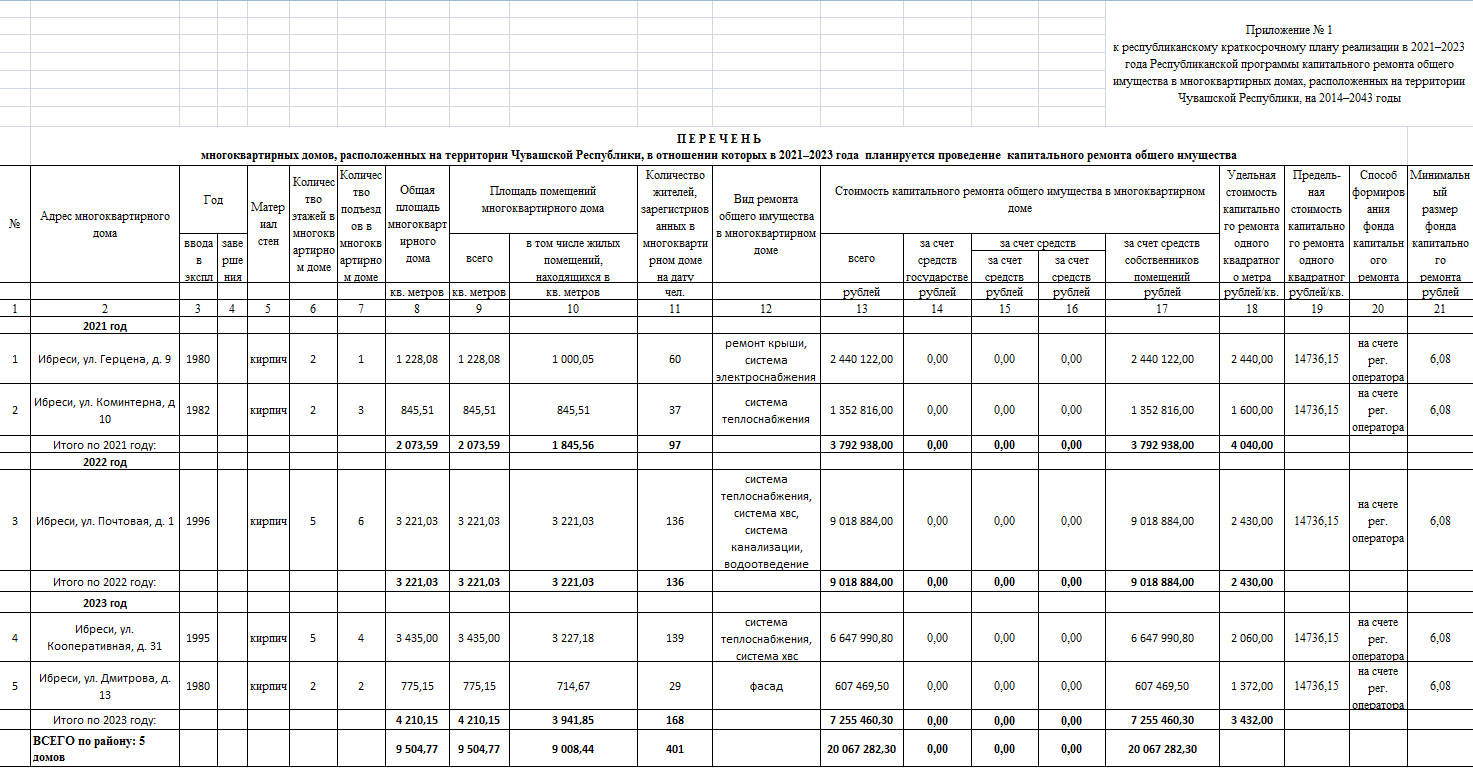 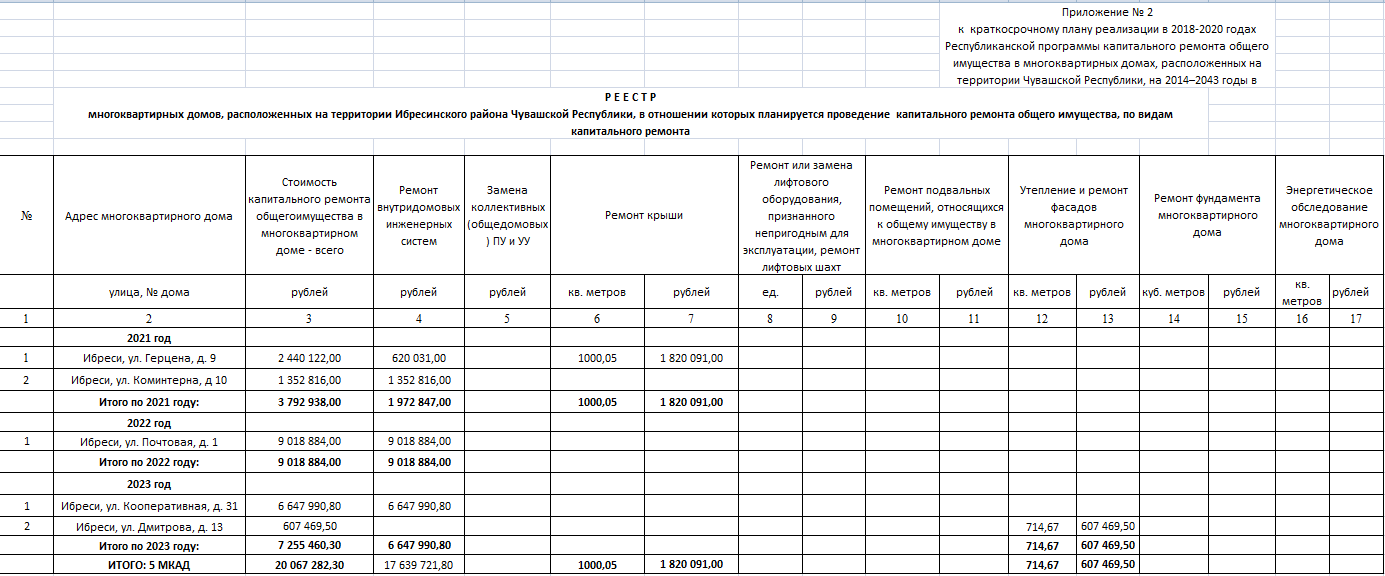 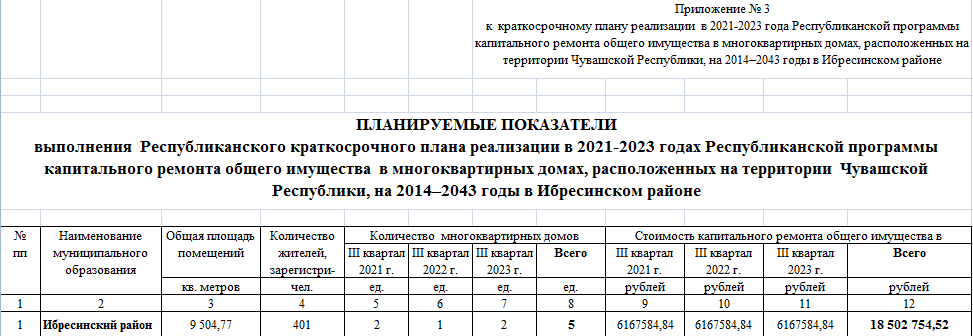 О создании оперативного штаба по предупреждению, недопущению завоза и распространения новойкоронавирусной инфекции на территории Ибресинского  района Чувашской РеспубликиВо исполнение Постановлений Главного государственного санитарного врача Российской Федерации от 14.01.2020г. № 2 «О дополнительных мероприятиях по недопущению завоза и распространения новой коронавирусной инфекции, вызванной 2019-nСоV», от 13.03.2020г. № 6 «О дополнительных мерах по снижению рисков распространения COVID-2019", в целях недопущения завоза и распространения короновируса 2019-nCoV администрация Ибресинского  района Чувашской Республики  постановляет: 1.В целях недопущения завоза и распространения новой коронавирусной инфекции, вызванной 2019-nCoV, на территорию Ибресинского района Чувашской Республики в соответствии с постановлением Главного государственного санитарного врача Российской Федерации от 24 января 2020 г. № 2 «О дополнительных мероприятиях по недопущению завоза и распространения новой коронавирусной инфекции, вызванной 2019-nCoV» создать Оперативный штаб по предупреждению, недопущению завоза и распространения новой коронавирусной инфекции на территории Ибресинского района Чувашской Республики и утвердить его состав согласно приложению к настоящему постановлению.2.Организационно-техническое обеспечение деятельности Оперативного штаба по предупреждению, недопущению завоза и распространения новой коронавирусной инфекции на территории Ибресинского района Чувашской Республики оставляю за собой.3.  Настоящее постановление вступает  в силу после его опубликования.Глава администрацииИбресинского района                                                                      С.В.ГорбуновИсп. Захаров А.Л. 2-12-50Приложение № 1к постановлению администрацииИбресинского  района Чувашской Республикиот 18.03.2020г.                  № 190С О С Т А ВОперативного штаба по предупреждению, недопущению завозаи распространения новой коронавирусной инфекциина территории  Ибрсинского района Чувашской РеспубликиИзвещение о проведении торгов по открытой форме подачи заявок и предложений на право заключения договора аренды земельных участков из земель сельскохозяйственного назначения расположенного на территории Ибресинского района Администрация Ибресинского района  извещает о проведении 21.04.2020 года в 14 часов 00 минут по московскому времени в актовом зале администрации Ибресинского района адресу: Чувашская Республика, Ибресинский район, п. Ибреси, ул. Маресьева, д.49 аукциона (торга) по открытой форме подачи заявок и предложений на право заключения договора аренды земельных участков из земель сельскохозяйственного назначения государственная собственность на которые не разграничена.Лот 1. Адрес (местонахождение) Участка: Чувашская Республика, Ибресинский район, с/пос. Чувашско-Тимяшское. Кадастровый номер Участка - 21:10:130901:242. Категория земель – земли сельскохозяйственного назначения. Вид разрешенного использования Участка –  сельскохозяйственное использование. Общая площадь Участка – 15879 кв.м. Вид права – аренда, сроком на 49 (сорок девять) лет. Обременения: Зона с особыми условиями использования территории (охранная зона объекта производственно-технологического комплекса - воздушной линии электропередачи высокого напряжения ВЛ - 10 кВ "Ильича" от ПС "Ибреси" 110/10 кВ).Начальный размер аренды земельного участка: 697 (шестьсот девяносто семь) рублей 89 копеек. Размер задатка на участие в аукционе устанавливается в сумме: 697 (шестьсот девяносто семь) рублей 89 копеек (100 % от начального размера аренды земельного участка). Величина повышения начальной цены (шаг аукциона) – 20 (двадцать) рублей 94 копейки (3 % от начального размера аренды земельного участка) и не изменяется в течение всего аукциона;Лот 2. Адрес (местонахождение) Участка: Чувашская Республика, Ибресинский район, с/пос. Чувашско-Тимяшское. Кадастровый номер Участка - 21:10:130901:244. Категория земель – земли сельскохозяйственного назначения. Вид разрешенного использования Участка – сельскохозяйственное использование. Общая площадь Участка – 7740 кв.м. Вид права – аренда, сроком на 49 (сорок девять) лет. Обременения: Зона с особыми условиями использования территории (охранная зона объекта производственно-технологического комплекса - воздушной линии электропередачи высокого напряжения ВЛ - 10 кВ "Ильича" от ПС "Ибреси" 110/10 кВ).Начальный размер аренды земельного участка: 340 (триста сорок) рублей 18 копеек. Размер задатка на участие в аукционе устанавливается в сумме: 340 (триста сорок) рублей 18 копеек (100 % от начального размера аренды земельного участка). Величина повышения начальной цены (шаг аукциона) – 10 (десять) рублей 21 копейка (3 % от начального размера аренды земельного участка) и не изменяется в течение всего аукциона;Лот 3. Адрес (местонахождение) Участка: Чувашская Республика, Ибресинский район, с/пос. Чувашско-Тимяшское. Кадастровый номер Участка - 21:10:000000:6827. Категория земель – земли сельскохозяйственного назначения. Вид разрешенного использования Участка – сельскохозяйственное использование. Общая площадь Участка – 8094 кв.м. Вид права – аренда, сроком на 49 (сорок девять) лет. Обременения: отсутствуют.Начальный размер аренды земельного участка: 355 (триста пятьдесят пять) рублей 74 копейки. Размер задатка на участие в аукционе устанавливается в сумме: 355 (триста пятьдесят пять) рублей 74 копейки (100 % от начального размера аренды земельного участка). Величина повышения начальной цены (шаг аукциона) – 10 (десять) рублей 68 копеек (3 % от начального размера аренды земельного участка) и не изменяется в течение всего аукциона;Лот 4. Адрес (местонахождение) Участка: Чувашская Республика, Ибресинский район, с/пос. Кировское. Кадастровый номер Участка - 21:10:020502:348. Категория земель – земли сельскохозяйственного назначения. Вид разрешенного использования Участка – сельскохозяйственное использование. Общая площадь Участка – 11644 кв.м. Вид права – аренда, сроком на 49 (сорок девять) лет. Обременения: Зона с особыми условиями использования территории (охранная зона объекта производственно-технологического комплекса - воздушной линии электропередачи высокого напряжения ВЛ - 10 кВ "Кирова" от ПС "Ибреси" 110/10 кВ).Начальный размер аренды земельного участка: 511 (пятьсот одиннадцать) рублей 76 копеек. Размер задатка на участие в аукционе устанавливается в сумме: 511 (пятьсот одиннадцать) рублей 76 копеек (100 % от начального размера аренды земельного участка). Величина повышения начальной цены (шаг аукциона) – 15 (пятнадцать) рублей 36 копеек (3 % от начального размера аренды земельного участка) и не изменяется в течение всего аукциона;Лот 5. Адрес (местонахождение) Участка: Чувашская Республика, Ибресинский район, с/пос. Чувашско-Тимяшское. Кадастровый номер Участка - 21:10:140201:1097. Категория земель – земли сельскохозяйственного назначения. Вид разрешенного использования Участка – сельскохозяйственное использование. Общая площадь Участка – 9544 кв.м. Вид права – аренда, сроком на 49 (сорок девять) лет. Обременения: отсутствуют.Начальный размер аренды земельного участка: 419 (четыреста девятнадцать) рублей 46 копеек. Размер задатка на участие в аукционе устанавливается в сумме: 419 (четыреста девятнадцать) рублей 46 копеек (100 % от начального размера аренды земельного участка). Величина повышения начальной цены (шаг аукциона) – 12 (двенадцать) рублей 59 копеек (3 % от начального размера аренды земельного участка) и не изменяется в течение всего аукциона;Лот 6. Адрес (местонахождение) Участка: Чувашская Республика, Ибресинский район, с/пос. Кировское. Кадастровый номер Участка - 21:10:020502:347. Категория земель – земли сельскохозяйственного назначения. Вид разрешенного использования Участка – сельскохозяйственное использование. Общая площадь Участка – 12816 кв.м. Вид права – аренда, сроком на 20 (двадцать) лет. Обременения: Зона с особыми условиями использования территории (охранная зона объекта производственно-технологического комплекса - воздушной линии электропередачи высокого напряжения ВЛ - 10 кВ "Кирова" от ПС "Ибреси" 110/10 кВ).Начальный размер аренды земельного участка: 563 (пятьсот шестьдесят три) рубля 27 копеек. Размер задатка на участие в аукционе устанавливается в сумме: 563 (пятьсот шестьдесят три) рубля 27 копеек (100 % от начального размера аренды земельного участка). Величина повышения начальной цены (шаг аукциона) – 16 (шестнадцать) рублей 90 копеек (3 % от начального размера аренды земельного участка) и не изменяется в течение всего аукциона;Лот 7. Адрес (местонахождение) Участка: Чувашская Республика, Ибресинский район, с/пос. Кировское. Кадастровый номер Участка - 21:10:020502:350. Категория земель – земли сельскохозяйственного назначения. Вид разрешенного использования Участка – сельскохозяйственное использование. Общая площадь Участка – 7802 кв.м. Вид права – аренда, сроком на 49 (сорок девять) лет. Обременения: Зона с особыми условиями использования территории (охранная зона объекта производственно-технологического комплекса - воздушной линии электропередачи высокого напряжения ВЛ - 10 кВ "Кирова" от ПС "Ибреси" 110/10 кВ).Начальный размер аренды земельного участка: 342 (триста сорок два) рубля 90 копеек. Размер задатка на участие в аукционе устанавливается в сумме: 342 (триста сорок два) рубля 90 копеек (100 % от начального размера аренды земельного участка). Величина повышения начальной цены (шаг аукциона) – 10 (десять) рублей 29 копеек (3 % от начального размера аренды земельного участка) и не изменяется в течение всего аукциона;Лот 8. Адрес (местонахождение) Участка: Чувашская Республика, Ибресинский район, с/пос. Малокармалинское. Кадастровый номер Участка - 21:10:170101:725. Категория земель – земли сельскохозяйственного назначения. Вид разрешенного использования Участка – сельскохозяйственное использование. Общая площадь Участка – 30667 кв.м. Вид права – аренда, сроком на 49 (сорок девять) лет. Обременения: отсутствуют.Начальный размер аренды земельного участка: 1347 (одна тысяча триста сорок семь) рублей 82 копейки. Размер задатка на участие в аукционе устанавливается в сумме: 1347 (одна тысяча триста сорок семь) рублей 82 копейки (100 % от начального размера аренды земельного участка). Величина повышения начальной цены (шаг аукциона) – 40 (сорок) рублей 44 копейки (3 % от начального размера аренды земельного участка) и не изменяется в течение всего аукциона;Лот 9. Адрес (местонахождение) Участка: Чувашская Республика, Ибресинский район, с/пос. Чувашско-Тимяшское. Кадастровый номер Участка - 21:10:140201:1095. Категория земель – земли сельскохозяйственного назначения. Вид разрешенного использования Участка – сельскохозяйственное использование. Общая площадь Участка – 3094 кв.м. Вид права – аренда, сроком на 49 (сорок девять) лет. Обременения: отсутствуют.Начальный размер аренды земельного участка: 135 (сто тридцать пять) рублей 99 копеек. Размер задатка на участие в аукционе устанавливается в сумме: 135 (сто тридцать пять) рублей 99 копеек (100 % от начального размера аренды земельного участка). Величина повышения начальной цены (шаг аукциона) – 4 (четыре) рубля 08 копеек (3 % от начального размера аренды земельного участка) и не изменяется в течение всего аукциона;Лот 10. Адрес (местонахождение) Участка: Чувашская Республика, Ибресинский район, с/пос. Чувашско-Тимяшское. Кадастровый номер Участка - 21:10:130901:243. Категория земель – земли сельскохозяйственного назначения. Вид разрешенного использования Участка – сельскохозяйственное использование. Общая площадь Участка – 9217 кв.м. Вид права – аренда, сроком на 49 (сорок девять) лет. Обременения: Зона с особыми условиями использования территории (охранная зона объекта производственно-технологического комплекса - воздушной линии электропередачи высокого напряжения ВЛ - 10 кВ "Ильича" от ПС "Ибреси" 110/10 кВ).Начальный размер аренды земельного участка: 405 (четыреста пять) рублей 09 копеек. Размер задатка на участие в аукционе устанавливается в сумме: 405 (четыреста пять) рублей 09 копеек (100 % от начального размера аренды земельного участка). Величина повышения начальной цены (шаг аукциона) – 12 (двенадцать) рублей 16 копеек (3 % от начального размера аренды земельного участка) и не изменяется в течение всего аукциона;Лот 11. Адрес (местонахождение) Участка: Чувашская Республика, Ибресинский район, с/пос. Чувашско-Тимяшское. Кадастровый номер Участка - 21:10:130901:241. Категория земель – земли сельскохозяйственного назначения. Вид разрешенного использования Участка – сельскохозяйственное использование. Общая площадь Участка – 5279 кв.м. Вид права – аренда, сроком на 49 (сорок девять) лет. Обременения: отсутствуют.Начальный размер аренды земельного участка: 232 (двести тридцать два) рубля 02 копейки. Размер задатка на участие в аукционе устанавливается в сумме: 232 (двести тридцать два) рубля 02 копейки (100 % от начального размера аренды земельного участка). Величина повышения начальной цены (шаг аукциона) – 6 (шесть) рублей 96 копеек (3 % от начального размера аренды земельного участка) и не изменяется в течение всего аукциона;Лот 12. Адрес (местонахождение) Участка: Чувашская Республика, Ибресинский район, с/пос. Малокармалинское. Кадастровый номер Участка - 21:10:170101:723. Категория земель – земли сельскохозяйственного назначения. Вид разрешенного использования Участка – сельскохозяйственное использование. Общая площадь Участка – 6054 кв.м. Вид права – аренда, сроком на 49 (сорок девять) лет. Обременения: отсутствуют.Начальный размер аренды земельного участка: 266 (двести шестьдесят шесть) рублей 08 копеек. Размер задатка на участие в аукционе устанавливается в сумме: 266 (двести шестьдесят шесть) рублей 08 копеек (100 % от начального размера аренды земельного участка). Величина повышения начальной цены (шаг аукциона) – 7 (семь) рублей 99 копеек (3 % от начального размера аренды земельного участка) и не изменяется в течение всего аукциона;Лот 13. Адрес (местонахождение) Участка: Чувашская Республика, Ибресинский район, с/пос. Кировское. Кадастровый номер Участка - 21:10:020502:351. Категория земель – земли сельскохозяйственного назначения. Вид разрешенного использования Участка – сельскохозяйственное использование. Общая площадь Участка – 19289 кв.м. Вид права – аренда, сроком на 49 (сорок девять) лет. Обременения: Зона с особыми условиями использования территории (охранная зона объекта производственно-технологического комплекса - воздушной линии электропередачи высокого напряжения ВЛ - 10 кВ "Кирова" от ПС "Ибреси" 110/10 кВ).Начальный размер аренды земельного участка: 847 (восемьсот сорок семь) рублей 76 копеек. Размер задатка на участие в аукционе устанавливается в сумме: 847 (восемьсот сорок семь) рублей 76 копеек (100 % от начального размера аренды земельного участка). Величина повышения начальной цены (шаг аукциона) – 25 (двадцать пять) рублей 44 копейки (3 % от начального размера аренды земельного участка) и не изменяется в течение всего аукциона;Лот 14. Адрес (местонахождение) Участка: Чувашская Республика, Ибресинский район, с/пос. Малокармалинское. Кадастровый номер Участка - 21:10:180101:589. Категория земель – земли сельскохозяйственного назначения. Вид разрешенного использования Участка – сельскохозяйственное использование. Общая площадь Участка – 108214 кв.м. Вид права – аренда, сроком на 49 (сорок девять) лет. Обременения: отсутствуют.Начальный размер аренды земельного участка: 4756 (четыре тысячи семьсот пятьдесят шесть) рублей 01 копейка. Размер задатка на участие в аукционе устанавливается в сумме: 4756 (четыре тысячи семьсот пятьдесят шесть) рублей 01 копейка (100 % от начального размера аренды земельного участка). Величина повышения начальной цены (шаг аукциона) – 142 (сто сорок два) рубля 68 копеек (3 % от начального размера аренды земельного участка) и не изменяется в течение всего аукциона;Лот 15. Адрес (местонахождение) Участка: Чувашская Республика, Ибресинский район, с/пос. Кировское. Кадастровый номер Участка - 21:10:020502:349. Категория земель – земли сельскохозяйственного назначения. Вид разрешенного использования Участка – сельскохозяйственное использование. Общая площадь Участка – 6931 кв.м. Вид права – аренда, сроком на 49 (сорок девять) лет. Обременения: Зона с особыми условиями использования территории (охранная зона объекта производственно-технологического комплекса - воздушной линии электропередачи высокого напряжения ВЛ - 10 кВ "Кирова" от ПС "Ибреси" 110/10 кВ).Начальный размер аренды земельного участка: 304 (триста четыре) рубля 62 копейки. Размер задатка на участие в аукционе устанавливается в сумме: 304 (триста четыре) рубля 62 копейки (100 % от начального размера аренды земельного участка). Величина повышения начальной цены (шаг аукциона) – 9 (девять) рублей 14 копеек (3 % от начального размера аренды земельного участка) и не изменяется в течение всего аукциона;Лот 16. Адрес (местонахождение) Участка: Чувашская Республика, Ибресинский район, с/пос. Чувашско-Тимяшское. Кадастровый номер Участка - 21:10:130902:278. Категория земель – земли сельскохозяйственного назначения. Вид разрешенного использования Участка – сельскохозяйственное использование. Общая площадь Участка – 2835 кв.м. Вид права – аренда, сроком на 49 (сорок девять) лет. Обременения: Зона с особыми условиями использования территории (охранная зона объекта производственно-технологического комплекса - воздушной линии электропередачи высокого напряжения ВЛ - 10 кВ "Ильича" от ПС "Ибреси" 110/10 кВ).Начальный размер аренды земельного участка: 124 (сто двадцать четыре) рубля 60 копеек. Размер задатка на участие в аукционе устанавливается в сумме: 124 (сто двадцать четыре) рубля 60 копеек (100 % от начального размера аренды земельного участка). Величина повышения начальной цены (шаг аукциона) – 3 (три) рубля 74 копейки (3 % от начального размера аренды земельного участка) и не изменяется в течение всего аукциона;Лот 17. Адрес (местонахождение) Участка: Чувашская Республика, Ибресинский район, с/пос. Климовское. Кадастровый номер Участка - 21:10:061308:201. Категория земель – земли сельскохозяйственного назначения. Вид разрешенного использования Участка – сельскохозяйственное использование. Общая площадь Участка – 4207 кв.м. Вид права – аренда, сроком на 49 (сорок девять) лет. Обременения: отсутствуют.Начальный размер аренды земельного участка: 184 (сто восемьдесят четыре) рубля 90 копеек. Размер задатка на участие в аукционе устанавливается в сумме: 184 (сто восемьдесят четыре) рубля 90 копеек (100 % от начального размера аренды земельного участка). Величина повышения начальной цены (шаг аукциона) – 5 (пять) рублей 55 копеек (3 % от начального размера аренды земельного участка) и не изменяется в течение всего аукциона;Лот 18. Адрес (местонахождение) Участка: Чувашская Республика, Ибресинский район, с/пос. Кировское. Кадастровый номер Участка - 21:10:020502:353. Категория земель – земли сельскохозяйственного назначения. Вид разрешенного использования Участка – сельскохозяйственное использование. Общая площадь Участка – 13223 кв.м. Вид права – аренда, сроком на 49 (сорок девять) лет. Обременения: Распределительный межпоселковый газопровод высокого давления от АГРС пос.Ибреси ГРП пос. Бугуян Ибресинского района ЧР (литеры Г3 уч.1-25, Г4 уч.1-5).Начальный размер аренды земельного участка: 581 (пятьсот восемьдесят один) рубль 15 копеек. Размер задатка на участие в аукционе устанавливается в сумме: 581 (пятьсот восемьдесят один) рубль 15 копеек (100 % от начального размера аренды земельного участка). Величина повышения начальной цены (шаг аукциона) – 17 (семнадцать) рублей 44 копейки (3 % от начального размера аренды земельного участка) и не изменяется в течение всего аукциона;Лот 19. Адрес (местонахождение) Участка: Чувашская Республика, Ибресинский район, с/пос. Климовское. Кадастровый номер Участка - 21:10:060101:1757. Категория земель – земли сельскохозяйственного назначения. Вид разрешенного использования Участка – сельскохозяйственное использование. Общая площадь Участка – 59336 кв.м. Вид права – аренда, сроком на 25 (двадцать пять) лет. Обременения: отсутствуют.Начальный размер аренды земельного участка: 3204 (три тысячи двести четыре) рубля 15 копеек. Размер задатка на участие в аукционе устанавливается в сумме: 3204 (три тысячи двести четыре) рубля 15 копеек (100 % от начального размера аренды земельного участка). Величина повышения начальной цены (шаг аукциона) – 96 (девяносто шесть) рублей 13 копеек (3 % от начального размера аренды земельного участка) и не изменяется в течение всего аукциона;Лот 20. Адрес (местонахождение) Участка: Чувашская Республика, Ибресинский район, с/пос. Чувашско-Тимяшское. Кадастровый номер Участка - 21:10:000000:6830. Категория земель – земли сельскохозяйственного назначения. Вид разрешенного использования Участка – сельскохозяйственное использование. Общая площадь Участка – 3013 кв.м. Вид права – аренда, сроком на 49 (сорок девять) лет. Обременения: отсутствуют.Начальный размер аренды земельного участка: 132 (сто тридцать два) рубля 43 копейки. Размер задатка на участие в аукционе устанавливается в сумме: 132 (сто тридцать два) рубля 43 копейки (100 % от начального размера аренды земельного участка). Величина повышения начальной цены (шаг аукциона) – 3 (три) рубля 98 копеек (3 % от начального размера аренды земельного участка) и не изменяется в течение всего аукциона;Лот 21. Адрес (местонахождение) Участка: Чувашская Республика, Ибресинский район, с/пос. Хормалинское. Кадастровый номер Участка - 21:10:100101:1353. Категория земель – земли сельскохозяйственного назначения. Вид разрешенного использования Участка – обеспечение сельскохозяйственного производства. Общая площадь Участка – 4659 кв.м. Вид права – аренда, сроком на 49 (сорок девять) лет. Обременения: Зона с особыми условиями использования территории (охранная зона объекта производственно-технологического комплекса - воздушной линии электропередачи высокого напряжения ВЛ - 10 кВ "Ленина" от ПС "Рассвет" 110/10 кВ).Начальный размер аренды земельного участка: 273 (двести семьдесят три) рубля 25 копеек. Размер задатка на участие в аукционе устанавливается в сумме: 273 (двести семьдесят три) рубля 25 копеек (100 % от начального размера аренды земельного участка). Величина повышения начальной цены (шаг аукциона) – 8 (восемь) рублей 20 копеек (3 % от начального размера аренды земельного участка) и не изменяется в течение всего аукциона;Лот 22. Адрес (местонахождение) Участка: Чувашская Республика, Ибресинский район, с/пос. Чувашско-Тимяшское. Кадастровый номер Участка - 21:10:140201:1098. Категория земель – земли сельскохозяйственного назначения. Вид разрешенного использования Участка – сельскохозяйственное использование. Общая площадь Участка – 2897 кв.м. Вид права – аренда, сроком на 49 (сорок девять) лет. Обременения: отсутствуют.Начальный размер аренды земельного участка: 127 (сто двадцать семь) рублей 33 копейки. Размер задатка на участие в аукционе устанавливается в сумме: 127 (сто двадцать семь) рублей 33 копейки (100 % от начального размера аренды земельного участка). Величина повышения начальной цены (шаг аукциона) – 3 (три) рубля 82 копейки (3 % от начального размера аренды земельного участка) и не изменяется в течение всего аукциона;Для участия в аукционе претенденты должны представить в срок по 14.04.2020 года (включительно) следующие документы:- заявку на участие в аукционе, по установленной форме с указанием реквизитов счета для возврата задатка;- копию документа удостоверяющего личность (паспорт) -  для физических лиц;-надлежащим образом заверенный перевод на русский язык документов о государственной регистрации юридического лица в соответствии с законодательством иностранного государства в случае, если заявителем является иностранное юридическое лицо;- документы, подтверждающие внесение задатка.Документы, содержащие неоговоренные помарки, подчистки, исправления и т.п. аукционной комиссией не рассматриваются. Одно лицо имеет право подать только одну заявку. Заявка, поступившая по истечении срока приема заявок, возвращается заявителю в день ее поступления.Извещение об отказе в проведении аукциона размещается на официальном сайте Российской Федерации в сети «Интернет» для размещения информации о проведении торгов (http://torgi.gov.ru), в информационно-телекоммуникационной сети Интернет на официальном сайте Ибресинского района Чувашской Республики (http://gov.cap.ru/?gov_id=60), и в информационном листе Администрации Ибресинского района «Ибресинский вестник» в течение 3 (трех) дней со дня принятия данного решения. Организатор аукциона в течение трех дней со дня принятия решения об отказе в проведении аукциона извещает участников аукциона об отказе в проведении аукциона и возвращает участникам внесенные задатки.Дата начала приема заявок 19.03.2020 года. Прием заявок на участие в аукционе осуществляется нарочно в рабочие дни с 8 часов 00 минут до 17 часов 00 минут по адресу: п. Ибреси, ул. Маресьева, дом №49 (каб.304), телефон для справок: 8(83538) 2-25-71.Заявитель имеет право отозвать принятую организатором аукциона заявку до дня окончания срока приема заявок, уведомив об этом (в письменной форме) организатора аукциона.Исполнение обязанности по внесению суммы задатка третьими лицами не допускается.Задаток перечисляется на счет: УФК по Чувашской Республике (администрация Ибресинского района Чувашской Республики), Отделение - НБ Чувашской Республики г. Чебоксары № счета получателя платежа 40302810697063000106, КПП 210501001, ИНН 2105002182 , БИК  049706001, лицевой счет 05903050015. Возврат задатка участникам, не допущенным к участию в аукционе или не выигравшим аукцион, осуществляется в течение 3 (трех) рабочих дней со дня подписания протокола о рассмотрения заявок на участие в аукционе или протокола об итогах аукциона. Задаток, внесенный победителем, засчитывается в оплату приобретаемого в собственность земельного участка.Победителем аукциона признается участник, предложивший наиболее высокую цену за соответствующий земельный участок. Договор подлежит заключению в срок не ранее чем через десять дней со дня размещения информации о результатах аукциона на официальном сайте Российской Федерации в сети «Интернет» для размещения информации о проведении торгов (http://torgi.gov.ru). Если победитель аукциона отказался или уклонился от подписания протокола об итогах аукциона, подписания договора аренды, внесенный победителем аукциона задаток ему не возвращается. Сведения, о победителях аукциона, уклонившихся от заключения договоров аренды, включаются в реестр недобросовестных участников аукциона.Извещение о проведении аукциона на право заключения договора аренды земельных участков размещено на официальном сайте Российской Федерации в сети «Интернет» для размещения информации о проведении торгов (http://torgi.gov.ru), в информационно-телекоммуникационной сети Интернет на официальном сайте Администрации Ибресинского района Чувашской Республики (http://gov.cap.ru/?gov_id=60).Прием заявок, оформление документов для участия на торгах, ознакомление с формой заявки, проектом договора аренды, осмотр земельных участков на местности (с предварительным согласованием с претендентами) осуществляются в рабочие дни с 19.03.2020 года по 14.04.2020 года в каб. 304 по адресу: п. Ибреси, ул. Маресьева, дом № 49.ИЗВЕЩЕНИЕ О ПРЕДСТОЯЩЕМ ПРЕДОСТАВЛЕНИИ ЗЕМЕЛЬНЫХ УЧАСТКОВ ДЛЯ ВЕДЕНИЯ ЛИЧНОГО ПОДСОБНОГО ХОЗЯЙСТВА НА ПРАВО ЗАКЛЮЧЕНИЯ ДОГОВОРА АРЕНДЫ И ДОГОВОРА КУПЛИ-ПРОДАЖИ ЗЕМЕЛЬНЫХ УЧАСТКОВ БЕЗ ТОРГОВ	24.03.2020 г.Администрация Ибресинского района, в соответствии со ст.ст. 39.3, 39.6, 39.18 Земельного кодекса Российской Федерации извещает:Лот 1. О возможности предоставления в собственность без торгов земельного участка с разрешенным использованием – для ведения личного подсобного хозяйства, категория земель - земли населенных пунктов, расположенного по адресу: Чувашская Республика, Ибресинский район, Климовское сельское поселение, д. Тойси-Паразуси, ул. Комсомольская,  площадью 1045 кв.м. Кадастровый номер 21:10:000000:6825;Лот 2. О возможности предоставления в аренду на 20 лет без торгов земельного участка с разрешенным использованием – для ведения личного подсобного хозяйства, категория земель - земли населенных пунктов, расположенного по адресу: Чувашская Республика, Ибресинский район, Ширтанское сельское поселение, д. Сосновка, ул. Московская,  площадью 2078 кв.м. Кадастровый номер 21:10:152701:255;Лот 3. О возможности предоставления в аренду на 49 лет без торгов земельного участка с разрешенным использованием – сельскохозяйственное использование, категория земель – земли сельскохозяйственного назначения, расположенного по адресу: Чувашская Республика, Ибресинский район, Чувашско-Тимяшское сельское поселение, площадью 70000 кв.м. Кадастровый номер 21:10:130101:692;Граждане, заинтересованные в предоставлении в аренду или в собственность вышеуказанных земельных участков, в течение тридцати дней со дня опубликования настоящего извещения с 24.03.2020 г. – 23.04.2020 г., вправе подавать заявления о намерении участвовать в аукционе по аренде или продаже земельного участка.Заявления о намерении участвовать в аукционе по предоставлению в аренду или продажу выше указанных земельных участков принимаются нарочно с даты публикации извещения в течение 30 календарных дней, по адресу: Чувашская Республика, Ибресинский район, п. Ибреси, ул. Маресьева, д.49, к.304 (Отдел экономики и управления имуществом администрации Ибресинского района), тел. 8(83538) 2-25-71.Для ознакомления со схемой расположения земельных участков, предоставляемых в аренду или продажу необходимо обратиться с 8-00 до 12-00 часов, каждый день по адресу: Чувашская Республика, Ибресинский район, п. Ибреси, ул. Маресьева, д.49, к.304 (Отдел экономики и управления имуществом администрации Ибресинского района) тел. 8(83538) 2-25-71, выходной день - суббота, воскресенье или по кадастровому номеру в справочной информации по объектам недвижимости в режиме online сайта Росреестра (rosreestr.ru).ЧĂВАШ РЕСПУБЛИКИЧУВАШСКАЯ РЕСПУБЛИКАЙĚПРЕÇ РАЙОНĚНАДМИНИСТРАЦИЙĚЙЫШĂНУ11.03.2020           157 №Йěпреç поселокěАДМИНИСТРАЦИЯИБРЕСИНСКОГО РАЙОНАПОСТАНОВЛЕНИЕ11.03.2020                 № 157поселок ИбресиГлава администрации Ибресинского района                С.В.Горбунов1Центральная  библиотека МБУК «Централизованная библиотечная система» Ибресинского района Чувашской Республики. 429700, Чувашская Республика, п. Ибреси, ул.Маресьева, д. 392Айбечская  сельская библиотека429710, Чувашская Республика, Ибресинский район, д. Айбечи улица Центральная, дом 35 3 Андреевская  сельская библиотека429715 Чувашская Республика, д.Андреевка, ул. Молодежная, д. 14Березовская  сельская библиотека429708, Чувашская Республика, Ибресинский район, пос. Березовка, ул. Солнечная, д. 385Буинский сельская библиотека429720, Чувашская Республика, Ибресинский район, пос. Буинск, ул. Калинина, д. 286Кировская  сельская библиотека429709 Чувашская Республика, п.Бугуян, ул.Кирова, д.87Климовскаясельская библиотека429704, Чувашская Республика, Ибресинский район, с. Климово, ул. Комсомольская, 148 Малокармалинская  сельская библиотека429722, Чувашская Республика, Ибресинский район, с. Малые Кармалы, ул. Школьная, д. 1 9Новочурашевскаясельская библиотека429705, Чувашская Республика, Ибресинский район, с.Новое Чурашево,  ул. Ленина, д. 3210 Чувашско-Тимяшский сельская библиотека429707, Чувашская Республика, Ибресинский район, с. Чувашские Тимяши, ул. Школьная, д. 411Ширтанскаясельская библиотека429700, Чувашская Республика, Ибресинский район, д. Ширтаны, ул. Ленина, д. 2А12Хормалинскаясельская библиотека429706, Чувашская Республика, Ибресинский район, с. Хормалы, ул. Школьная д. 113Большеабакасинскаясельская библиотека429712, Чувашская Республика, Ибресинский район, д. Большие Абакасы, пер. Мирный, д.15ЧĂВАШ РЕСПУБЛИКИЧУВАШСКАЯ РЕСПУБЛИКАЙĚПРЕÇ РАЙОНĚНАДМИНИСТРАЦИЙĚЙЫШĂНУ         11 .03.2020 г. №160       Йěпреç поселокěАДМИНИСТРАЦИЯИБРЕСИНСКОГО РАЙОНАПОСТАНОВЛЕНИЕ11.03.2020 г.   № 160поселок Ибреси№ п/пНаименование льготной категорииНормативный актДокументы, подтверждающие льготу4. Имеют право на первоочередное предоставление мест в МДОО(не позднее 6 месяцев со дня обращения)4. Имеют право на первоочередное предоставление мест в МДОО(не позднее 6 месяцев со дня обращения)4. Имеют право на первоочередное предоставление мест в МДОО(не позднее 6 месяцев со дня обращения)4. Имеют право на первоочередное предоставление мест в МДОО(не позднее 6 месяцев со дня обращения)24.Дети медицинских работников медицинских организаций первичного звена здравоохранения и скорой медицинской помощи, медицинских работников центральных районных и районных больницРаспоряжение Кабинета Министров Чувашской Республики от 07.11.2019 № 979-р  «Об утверждении Плана мероприятий, проводимых в рамках модернизации первичного звена здравоохранения в Чувашской Республике»Справка с места работы, ходатайство руководителяЧĂВАШ РЕСПУБЛИКИЧУВАШСКАЯ РЕСПУБЛИКАЙĚПРЕÇ РАЙОН АДМИНИСТРАЦИЙĚЙЫШĂНУ13.03..2020                  164 №Йěпреç поселокěАДМИНИСТРАЦИЯИБРЕСИНСКОГО РАЙОНАПОСТАНОВЛЕНИЕ13.03.2020             № 164поселок ИбресиЧĂВАШ РЕСПУБЛИКИЧУВАШСКАЯ РЕСПУБЛИКАЙĚПРЕÇ РАЙОНĚНАДМИНИСТРАЦИЙĚЙЫШĂНУ    17.03.2020    № 181Йěпреç поселокěАДМИНИСТРАЦИЯИБРЕСИНСКОГО РАЙОНАПОСТАНОВЛЕНИЕ 17.03.2020    № 181поселок ИбресиОтветственный исполнитель Программы Администрация Ибресинского районаУчастники Программы Финансовый отдел администрации Ибресинского района, отдел строительства и развития общественной инфраструктуры  администрации Ибресинского района, организации ЖКХ Ибресинского района (по согласованию), администрация Ибресинского городского поселения (по согласованию), администрация Буинского сельского поселения (по согласованию), администрация Новочурашевского сельского поселения (по согласованию), администрация Хормалинского сельского поселения (по согласованию)Цели Программы создание условий для системного повышения качества и комфорта городской среды на территории Ибресинского района Чувашской Республики путем реализации в период 2018–2024 годов комплекса мероприятий по благоустройству территорий муниципальных образованийЗадачи Программы  повышение уровня благоустройства дворовых территорий муниципальных образований; повышение уровня благоустройства общественных территорий (площадей, набережных, улиц, пешеходных зон, скверов, парков, иных территорий);повышение уровня вовлеченности заинтересованных граждан, организаций в реализацию мероприятий по благоустройству территорий муниципальных образованийЦелевые индикаторы и показатели Программы количество реализованных на территории Ибресинского  района Чувашской Республики проектов по благоустройству -26;количество представителей Ибресинского района  Чувашской Республики, прошедших обучение по программе «Создание комфортной городской среды» -5чел. Срок реализации Программы  2018 -2024 годыОбъемы бюджетных ассигнований Программы Планируемый объем финансирования Программы составляет 43518,8тыс.руб.,том числе:федеральный бюджет – 42867,7 тыс. руб.,республиканский бюджет -  440,7 тыс. руб.,местный бюджет- 210,5 тыс. руб. Общий объем финансирования прогнозируемые объемы финансирования мероприятий муниципальной программы в 2018–2024 годах составляют 75383,5 тыс. рублей, в том числе:в 2018 году – 5888,9 тыс. рублей;в 2019 году – 6624,3  тыс. рублей;в 2020 году – 37911,2  тыс. рублей;в 2021 году – 6046,5  тыс. рублей;в 2022 году – 6304,2  тыс. рублей;в 2023 году – 6304,2  тыс. рублей;в 2024 году – 6304,2  тыс. рублей;из них средства: федерального бюджета – 42867,7 тыс. рублей, в том числе:в 2018 году – 5535,6 тыс. рублей;в 2019 году – 6571,8  тыс. рублей;в 2020 году – 5998,7   тыс. рублей;в 2021 году – 5998,7   тыс. рублей;в 2022 году – 6254,3  тыс. рублей;в 2023 году – 6254,3  тыс. рублей;в 2024 году – 6254,3  тыс. рублей;республиканского бюджета Чувашской Республики – 30696,1 тыс. рублей, в том числе:в 2018 году – 176,7 тыс. рублей;в 2019 году – 46,6  тыс. рублей;в 2020 году – 30297,8  тыс. рублей;в 2021 году – 42,4  тыс. рублей;в 2022 году – 44,2  тыс. рублей;в 2023 году – 44,2  тыс. рублей;в 2024 году – 44,2  тыс. рублей;местных бюджетов – 1819,8 тыс. рублей, в том числе:в 2018 году – 176,7 тыс. рублей;в 2019 году – 5,9  тыс. рублей;в 2020 году – 1614,7  тыс. рублей;в 2021 году – 5,4  тыс. рублей;в 2022 году – 5,7  тыс. рублей;в 2023 году – 5,7  тыс. рублей;в 2024 году – 5,7  тыс. рублей;внебюджетных источников – 0,0 тыс. рублей, в том числе:в 2018 году – 0,0 тыс. рублей;в 2019 году – 0,0  тыс. рублей;в 2020 году – 0,0  тыс. рублей;в 2021 году – 0,0 тыс. рублей;в 2022 году – 0,0  тыс. рублей;в 2023 году – 0,0  тыс. рублей;в 2024 году – 0,0  тыс. рублей.Ожидаемые результаты реализации Программы увеличение количества благоустроенных дворовых, общественных территорий и мест массового отдыха населения (городских парков).Цель Муниципальной  программыЗадачи Муниципальной  программыЦелевые индикаторы и показатели Муниципальной  программы123Создание условий для системного повышения качества и комфорта городской среды на  территории Ибресинского района  Чувашской Республики путем реализации в период 2018–2024 годов комплекса мероприятий по благоустройству территорий данных  муниципальных образований повышение уровня благоустройства дворовых территорий данных муниципальных образований количество реализованных на территории Ибресинского  района Чувашской Республики проектов по благоустройству;количество представителей Ибресинского района  Чувашской Республики, прошедших обучение по программе «Создание комфортной городской среды» повышение уровня благоустройства общественных территорий (площадей, набережных, улиц, пешеходных зон, скверов, парков, иных территорий)количество реализованных на территории Ибресинского района  Чувашской Республики проектов по благоустройству ;количество представителей Ибресинского района  Чувашской Республики, прошедших обучение по программе «Создание комфортной городской среды» повышение уровня вовлеченности заинтересованных граждан, организаций в реализацию мероприятий по благоустройству территорий муниципальных образований количество реализованных на территории Ибресинского района  Чувашской Республики проектов по благоустройству;количество представителей Ибресинского района  Чувашской Республики, прошедших обучение по программе «Создание комфортной городской среды» .Наименование рискаУровень влиянияМеры по снижению риска123Недостаточно быстрое формирование механизмов и инструментов реализации основных мероприятий программыумеренныйсвоевременный анализ и прогнозирование социально-экономического развития муниципального района;качественное размещение муниципальных заказов на поставки товаров, выполнение работ и оказание услугОрганизационные риски:неактуальность прогнозирования и запаздывание разработки, согласования и выполнения мероприятий программы;недостаточная гибкость и адаптируемость программы к изменению мировых тенденций экономического развития и организационным изменениям органов исполнительной власти Чувашской Республики;пассивное сопротивление отдельных организаций проведению основных мероприятий программыумеренныйповышение квалификации и ответственности персонала ответственного исполнителя и соисполнителей для своевременной и эффективной реализации предусмотренных мероприятий;координация деятельности персонала ответственного исполнителя и соисполнителей и налаживание административных процедур для снижения данного рискаФинансовые риски:дефицит бюджетных средств, необходимых на реализацию основных мероприятий программы;недостаточное привлечение внебюджетных средств, предусмотренных в программах, включенных в программувысокийобеспечение сбалансированного распределения финансовых средств по основным мероприятиям программы в соответствии с ожидаемыми конечными результатамиНепредвиденные риски:резкое ухудшение состояния экономики вследствие финансового и экономического кризиса;природные и техногенные катастрофы и катаклизмывысокийосуществление прогнозирования социально-экономического развития с учетом возможного ухудшения экономической ситуации№Наименование показателя (индикатора)Единица измеренияЗначения показателей№Наименование показателя (индикатора)Единица измерения2018-2024  год1Количество благоустроенных дворовых территорий Ед. 22302,852Доля благоустроенных дворовых  территорий от общего количества дворовых территорийПроценты 22302,853Охват населения благоустроенными дворовыми территориями (доля населения, проживающего в жилом фонд с благоустроенными дворовыми территориями от общей численности населения муниципального образования субъекта Российской Федерации) Проценты 22302,854Количество благоустроенных муниципальных территорий общего пользованияЕд. 22302,855Площадь благоустроенных муниципальных территорий общего пользованияГа21,4930206Доля площади благоустроенных муниципальных территорий общего пользованияПроценты 21,4930207Доля финансового участия в выполнении минимального перечня работ по благоустройству дворовых территорий заинтересованных лиц Проценты 21,4930208 Доля трудового участия в выполнении минимального перечня работ по благоустройству дворовых территорий заинтересованных лиц  Проценты 21,4930209.Доля финансового участия в выполнении дополнительного перечня работ по благоустройству дворовых территорий заинтересованных лицПроценты210. Доля трудового участия в выполнении дополнительного перечня работ по благоустройству дворовых территорий заинтересованных лицПроценты0N ппНаименование основного мероприятия программыОтветственный исполнитель, соисполнители, СрокСрокОжидаемый непосредственный результат (краткое описание)Основные направления реализацииСвязь с показателями муниципальной программы N ппНаименование основного мероприятия программыОтветственный исполнитель, соисполнители, начала реализацииокончания реализацииОжидаемый непосредственный результат (краткое описание)Основные направления реализацииСвязь с показателями муниципальной программы 123456781.Благоустройство дворовых территорий Ибресинского района Чувашской РеспубликиАдминистрация Ибресинского района, администрация Ибресинского городского поселения 20182024Ремонт дворовых территорий, установка скамеек, установка урн для мусора, оборудование  автомобильных парковок, ремонт покрытий проездов;ремонт тротуаров; наружное электроосвещениеКоличество благоустроенных дворовых территорий Доля благоустроенных дворовых  территорий от общего количества дворовых территорий Охват населения благоустроенными дворовыми территориямиКоличество благоустроенных муниципальных территорий общего пользованияПлощадь благоустроенных муниципальных территорий общего пользованияДоля площади благоустроенных муниципальных территорий общего пользования2.Благоустройство общественных территорий Ибресинского района Чувашской РеспубликиАдминистрация Ибресинского района, администрация Ибресинского городского поселения20182024Ремонт дорожных покрытий; обеспечение освещения территорий; установка скамеек; установка урн для мусора, установка спортивного  и игрового оборудования.Количество благоустроенных муниципальных территорий общего пользованияПлощадь благоустроенных муниципальных территорий общего пользованияДоля площади благоустроенных муниципальных территорий общего пользования3.Благоустройство улиц населенных пунктов, дворовых территорий многоквартирных домов, тротуаров, соединяющих дворовые территории и объекты социально-культурной сферыАдминистрация Ибресинского района, администрации городского и сельских поселений Ибресинского района20202024Ремонт дворовых территорий, установка скамеек, установка урн для мусора, оборудование  автомобильных парковок, ремонт покрытий проездов;ремонт и строительство тротуаров; наружное электроосвещение, установка спортивного  и игрового оборудованияКоличество благоустроенных дворовых территорий Доля благоустроенных дворовых  территорий от общего количества дворовых территорий Охват населения благоустроенными дворовыми территориямиСтатусНаименование программыКод бюджетной классификацииКод бюджетной классификацииКод бюджетной классификацииКод бюджетной классификацииИсточники финансированияОценка расходов по годам, тыс.руб.Оценка расходов по годам, тыс.руб.Оценка расходов по годам, тыс.руб.Оценка расходов по годам, тыс.руб.Оценка расходов по годам, тыс.руб.Оценка расходов по годам, тыс.руб.Оценка расходов по годам, тыс.руб.СтатусНаименование программыГРБСРзПрЦС   РВРИсточники финансирования2018201920202021202220232024127891011121314Муниципальная  программа«Формирование современной городской среды» на 2018–2024 годыВСЕГО -75383,5тыс.руб.5888,96624,337911,26046,56304,26304,26304,2федеральный бюджет- 42867,7 тыс.руб.5535,66571,85998,75998,76254,36254,36254,3республиканский бюджет ЧР-  30696,1 тыс.руб.176,746,630297,842,444,244,244,2местный бюджет 1819,8 тыс.руб.176,75,91614,75,45,75,75,7Основное мероприятие 1Благоустройство дворовых территорий Ибресинского района Чувашской РеспубликиВСЕГО -37472,3 тыс.руб.5888,96624,30,06046,56304,26304,26304,2ххххфедеральный бюджет- 30870,3 тыс.руб.5535,66571,80,00,06254,36254,36254,3ххххреспубликанский бюджет ЧР-  355,9 тыс.руб.176,746,60,00,044,244,244,2ххххместный бюджет 199,7 тыс.руб.176,75,90,00,05,75,75,7Основное мероприятие 2Благоустройство общественных территорий Ибресинского района Чувашской РеспубликиВСЕГО -12093,0 тыс.руб.0,00,06046,56046,50,00,00,0ххххфедеральный бюджет- 11997,4 тыс.руб.0,00,05998,75998,70,00,00,0ххххреспубликанский бюджет ЧР-  84,8 тыс.руб.0,00,042,442,40,00,00,0ххххместный бюджет 10,8 тыс.руб.0,00,05,45,40,00,00,0Основное мероприятие 3Благоустройство улиц населенных пунктов, дворовых территорий многоквартирных домов, тротуаров, соединяющих дворовые территории и объекты социально-культурной сферыВСЕГО -31864,7 тыс.руб.хх31864,70,00,00,00,0ххххфедеральный бюджет- 0,0 тыс.руб.хх0,00,00,00,00,0ххххреспубликанский бюджет ЧР-  30255,4 тыс.руб.хх30255,40,00,00,00,0ххххместный бюджет 1609,3 тыс.руб.хх1609,30,00,00,00,0№№Населенный пунктМесто расположения Площадь , кв. м.1п. Ибресиул. Кооперативная д. 44802п. Ибресиул. Кооперативная д. 64003п. Ибресиул. Кооперативная д. 232604п. Ибресиул. Кооперативная д. 252605п. Ибресиул. Кооперативная д. 314806п. Ибресиул. Маресьева, д.51407п. Ибресиул. Маресьева, д.9, д.114008п. Ибресиул. Маресьева, д.17, д.195609п. Ибресиул. Маресьева, д.61, д.63, д.6580010п. Ибресиул. Дзержинского, д.428011п. Ибресиул. Почтовая, д.132012п. Ибресиул. Советская, д. 35, д.3656013п. Ибресиул. Энгельса, д. 13 "а"24014п. Ибресиул. Энгельса, д. 1524015п. Ибресиул. Энгельса, д. 15 "а"32016п. Ибресиул. Энгельса, д. 19 "а"24017п. Ибресиул. Энгельса, д. 5117018п. Ибресиул. Энгельса, д. 5324019п. Ибресиул. Энгельса, д. 5517020п. Ибресиул. Воинов-Интернационалистов, д. 1520021п. Ибресиул. Воинов-Интернационалистов, д. 1730022п. Ибресиул. Воинов-Интернационалистов, д. 1924023п. Ибресиул. Воинов-Интернационалистов, д. 21300№№Населенный пунктНаименование объектаМесто расположениеПлощадь , кв. м.1п. Ибресиулицаул. Кооперативная7812п. Ибресипаркул. Энгельса2079092п. Буинскулицаул. Калинина7003с. Новое Чурашевоулицаул. Ленина40004с. Хормалыулицаул. Центральная1500ЧĂВАШ РЕСПУБЛИКИЧУВАШСКАЯ РЕСПУБЛИКАЙĚПРЕÇ РАЙОН АДМИНИСТРАЦИЙĚЙЫШĂНУ18.03.2020                  183 №Йěпреç поселокěАДМИНИСТРАЦИЯИБРЕСИНСКОГО РАЙОНАПОСТАНОВЛЕНИЕ18.03.2020                  № 183 поселок ИбресиЧĂВАШ РЕСПУБЛИКИЧУВАШСКАЯ РЕСПУБЛИКАЙĚПРЕÇ РАЙОНĚНАДМИНИСТРАЦИЙĚЙЫШĂНУ18.03.2020   № 189Йěпреç поселокěАДМИНИСТРАЦИЯИБРЕСИНСКОГО РАЙОНАПОСТАНОВЛЕНИЕ18.03.2020   № 189поселок ИбресиНаименование краткосрочного плана–краткосрочный план реализации в 2021-2023 годах Республиканской программы капитального ремонта общего имущества в многоквартирных домах, расположенных на территории Чувашской Республики, на 2014–2043 годы в Ибресинском районе (далее также – краткосрочный план)Основание для разработки краткосрочного плана–Жилищный кодекс Российской Федерации;Федеральный закон от 21 июля . № 185-ФЗ «О Фонде содействия реформированию жилищно-коммунального хозяйства»;Закон Чувашской Республики от 30 июля 2013 г. № 41 «О регулировании отдельных правоотношений в сфере организации проведения капитального ремонта общего имущества в многоквартирных домах, расположенных на территории Чувашской Республики»;постановление Кабинета Министров Чувашской Республики от 14 марта . № 77 «Об утверждении Республиканской программы капитального ремонта общего имущества в многоквартирных домах, расположенных на территории Чувашской Республики, на 2014–2043 годы и Порядка разработки и утверждения краткосрочных республиканского и муниципальных планов реализации Республиканской программы капитального ремонта общего имущества в многоквартирных домах, расположенных на территории Чувашской Республики, на 2014–2043 годы» Государственный заказчик краткосрочного плана–Министерство строительства, архитектуры и жилищно-коммунального хозяйства Чувашской Республики Основной разработчик краткосрочного плана –Министерство строительства, архитектуры и жилищно-коммунального хозяйства Чувашской Республики;органы местного самоуправления Ибресинского района Чувашской РеспубликиЦели краткосрочного плана–конкретизация срока проведения работ по капитальному ремонту общего имущества в многоквартирных домах, уточнение планируемых видов услуг и (или) работ по капитальному ремонту общего имущества в многоквартирных домах, определение видов и объема государственной поддержки проведения капитального ремонта общего имущества в многоквартирных домах, а также улучшение потребительских и эксплуатационных характеристик жилищного фонда, обеспечивающее гражданам безопасные и комфортные условия проживанияЗадачи краткосрочного плана–приведение многоквартирных домов, включенных в краткосрочный план, в соответствие с требованиями, которым должны отвечать жилые помещения согласно законодательству Российской Федерации;обеспечение сохранности и увеличение сроков эксплуатации многоквартирных домов, включенных в краткосрочный план;использование эффективных технических решений и комплексного капитального ремонтаВажнейшие целевые показатели краткосрочного плана–проведение капитального ремонта общего имущества в 5 многоквартирных домах;стоимость капитального ремонта общего 
имущества в многоквартирных домах, включенных в краткосрочный план, составляет                  20 067 282,30 рублейСрок реализации краткосрочного плана–2021 – 2023 годыУчастники краткосрочного плана–Министерство строительства, архитектуры и жилищно-коммунального хозяйства Чувашской Республики; некоммерческая организация «Республиканский фонд капитального ремонта многоквартирных домов»;органы местного самоуправления Ибресинского района Чувашской Республики; собственники помещений в многоквартирных домах;управляющие организации, осуществляющие управление многоквартирными домами;подрядные организации для оказания услуг и (или) выполнения работ по капитальному ремонту общего имущества в многоквартирных домахОбъемы и источники финансирования краткосрочного плана–общий объем финансирования краткосрочного плана – 20 067 282,30 рублей, из них средства:местных бюджетов – 0,00 рублей;собственников помещений в многоквартирных домах за счет взносов на капитальный ремонт общего имущества в многоквартирных домах –  20 067 282,30 рублейОжидаемые конечные результаты реализации краткосрочного плана и показатели социальной и бюджетной эффективности–реализация краткосрочного плана обеспечит:проведение капитального ремонта общего имущества в 5 многоквартирных домах, включенных в краткосрочный план, общей площадью помещений 9 504,77 кв. метра;создание благоприятных и безопасных условий проживания для 401 граждан;снижение социальной напряженностиСистема организации контроля за выполнением краткосрочного планаПриложения к краткосрочному плану––контроль за реализацией краткосрочного плана осуществляют Министерство строительства, архитектуры и жилищно-коммунального хозяйства Чувашской Республики, Государственная жилищная инспекция Чувашской Республики;органы местного самоуправления Ибресинского района Чувашской Республики, некоммерческая организация «Республиканский фонд капитального ремонта многоквартирных домов» к 15 января 2024 г. представляют информацию о реализации мероприятий краткосрочного плана в Министерство строительства, архитектуры и жилищно-коммунального хозяйства Чувашской Республикиперечень многоквартирных домов, расположенных на территории Ибресинского района Чувашской Республики, в отношении которых в 2021-2023 годах планируется проведение капитального ремонта общего имущества, приведен в приложении № 1 к настоящему краткосрочному плану;реестр многоквартирных домов, расположенных на территории Ибресинского района Чувашской Республики, в отношении которых планируется проведение капитального ремонта общего имущества, по видам капитального ремонта приведен в приложении № 2 к настоящему краткосрочному плану;планируемые показатели выполнения Республиканского краткосрочного плана реализации в 2021 - 2023 годах Республиканской программы капитального ремонта общего имущества в многоквартирных домах, расположенных на территории Ибресинского района Чувашской Республики, на 2014–2043 годы приведены в приложении № 3 к настоящему краткосрочному плану.ЧĂВАШ РЕСПУБЛИКИЧУВАШСКАЯ РЕСПУБЛИКАЙĚПРЕÇ РАЙОН АДМИНИСТРАЦИЙĚЙЫШĂНУ18.03.2020                  190 №Йěпреç поселокěАДМИНИСТРАЦИЯИБРЕСИНСКОГО РАЙОНАПОСТАНОВЛЕНИЕ18.03.2020                  № 190поселок ИбресиГорбунов С.В.Горбунов С.В.глава администрации Ибресинского  района Чувашской Республики (руководитель Оперативного штаба);глава администрации Ибресинского  района Чувашской Республики (руководитель Оперативного штаба);Ермошкин М.П.Ермошкин М.П.заместитель администрации района – начальник отдела сельского  хозяйства администрации Ибресинского района Чувашской Республики (заместитель руководителя Оперативного штаба);заместитель администрации района – начальник отдела сельского  хозяйства администрации Ибресинского района Чувашской Республики (заместитель руководителя Оперативного штаба);Кузьмин О.Л.Кузьмин О.Л.начальник территориального отдела Управления Роспотребнадзора по Чувашской Республике – Чувашии в г.Канаш (заместитель руководителя Оперативного штаба) (по согласованию);начальник территориального отдела Управления Роспотребнадзора по Чувашской Республике – Чувашии в г.Канаш (заместитель руководителя Оперативного штаба) (по согласованию);Захаров А.Л.Захаров А.Л.заведующий сектора  специальных программ администрации Ибресинского района Чувашской Республики (секретарь Оперативного штаба);заведующий сектора  специальных программ администрации Ибресинского района Чувашской Республики (секретарь Оперативного штаба);Андреева М.Д.Андреева М.Д.заместитель главы администрации района – начальник отдела строительства и развития общественной инфраструктуры администрации Ибресинского района;заместитель главы администрации района – начальник отдела строительства и развития общественной инфраструктуры администрации Ибресинского района;Федорова Н.А. Федорова Н.А. заместитель главы администрации -начальник отдела образования администрации Ибресинского района;заместитель главы администрации -начальник отдела образования администрации Ибресинского района;Чернова Н.А.Чернова Н.А.начальник отдела экономики и управления имуществом администрации Ибресинского района;начальник отдела экономики и управления имуществом администрации Ибресинского района;Шестеринова С.В.Шестеринова С.В.управляющая делами –начальник отдела организационной работы администрации Ибресинского района;управляющая делами –начальник отдела организационной работы администрации Ибресинского района;Раймов Н.П.Раймов Н.П.начальник отдела  информатизации и социального развития администрации Ибресинского района;    начальник отдела  информатизации и социального развития администрации Ибресинского района;    Зиновьева О.В.Зиновьева О.В.начальник финансового отдела администрации Ибресинского района;начальник финансового отдела администрации Ибресинского района;Мясникова Н.П.Мясникова Н.П.главный врач бюджетного учреждения «Ибресинская центральная районная больница» Минздрава Чувашии (по согласованию);главный врач бюджетного учреждения «Ибресинская центральная районная больница» Минздрава Чувашии (по согласованию);Иванова В.А.Иванова В.А.начальник бюджетного учреждения Чувашской Республики «Ибресинская районная станция по борьбе с болезнями животных»  Госветслужбы Чувашии (по согласованию);начальник бюджетного учреждения Чувашской Республики «Ибресинская районная станция по борьбе с болезнями животных»  Госветслужбы Чувашии (по согласованию);Эскеров Х.К..Эскеров Х.К..начальник отдела Министерства внутренних дел России по Ибресинскому району (по согласованию);начальник отдела Министерства внутренних дел России по Ибресинскому району (по согласованию); Ерилеев Г.В.глава администрации Ибресинского городского  поселения (по согласованию);глава администрации Ибресинского городского  поселения (по согласованию);Прохоров В.В.глава администрации Айбечского сельского поселения (по согласованию);глава администрации Айбечского сельского поселения (по согласованию);Федоров Н.Г.глава администрации Новочурашевского сельского поселения (по согласованию);глава администрации Новочурашевского сельского поселения (по согласованию);Денисов Д.А.глава администрации Климовского сельского поселения (по согласованию);глава администрации Климовского сельского поселения (по согласованию);Коннов С.В.глава администрации Андреевского  сельского поселения (по согласованию);глава администрации Андреевского  сельского поселения (по согласованию);Петров Д.М.глава администрации Хормалинского сельского поселения (по согласованию);глава администрации Хормалинского сельского поселения (по согласованию);Ерилеев Е.В.глава администрации Большеабакасинского сельского поселения (по согласованию);глава администрации Большеабакасинского сельского поселения (по согласованию);Киргинцева З.К.глава администрации Буинского  сельского поселения (по согласованию);глава администрации Буинского  сельского поселения (по согласованию);Юрина Л.Н.глава администрации Березовского сельского поселения (по согласованию);глава администрации Березовского сельского поселения (по согласованию);Егоров Г.П.глава администрации Кировского сельского поселения (по согласованию);глава администрации Кировского сельского поселения (по согласованию);Кураков Л.Н.глава администрации Малокармалинского сельского поселения (по согласованию);глава администрации Малокармалинского сельского поселения (по согласованию);Моисеев С.Н.глава администрации Ширтанского сельского поселения (по согласованию);глава администрации Ширтанского сельского поселения (по согласованию);Иванов Н.В.глава администрации Чуваштимяшского  сельского поселения (по согласованию);глава администрации Чуваштимяшского  сельского поселения (по согласованию);